Poročilo Konsolidirana premoženjska bilanca države in občin je akt vlade, v katerem je na podlagi določil 93.člena Zakona o javnih financah prikazano konsolidirano stanje premoženja države in občin na dan 31. decembra tekočega leta. Poročilo je pripravljeno na podlagi podatkov iz bilanc stanja (29. člen Zakona o računovodstvu) in podatkov poslovnih knjig. Vlada vsaki dve leti ob zaključnem računu državnega proračuna predloži državnemu zboru tudi konsolidirano premoženjsko bilanco države in občin (94. člen ZJF). Poročilo je objavljeno na spletnem portalu Ministrstva za finance  KAZALO1	UVOD	72	KONSOLIDIRANA PREMOŽENJSKA BILANCA DRŽAVE IN OBČIN	92.1	Obseg konsolidacije	92.2	Rezultat konsolidacije	102.3	Časovna primerjava in analiza postavk KPBDO	203	PREMOŽENJSKA BILANCA DRŽAVE	243.1	Obseg konsolidacije	243.2	Rezultat konsolidacije	243.3	Analiza premoženja NPU državnega proračuna	283.4	Analiza premoženja PPU državnega proračuna	344	PREMOŽENJSKE BILANCE OBČIN	404.1	Obseg konsolidacije	404.2	Rezultat konsolidacije	404.3	Analiza premoženja NPU občinskih proračunov	444.4	Analiza premoženja PPU občinskih proračunov	505	METODOLOGIJA PRIPRAVE PREMOŽENJSKIH BILANC ZA LETO 2023	565.1	Zavezanci za oddajo PB	565.2	Nivoji uskupinjanja	575.2.1	Prvi nivo uskupinjanja	575.2.2	Drugi nivo uskupinjanja	585.2.3	Tretji nivo uskupinjanja	586	OBRAZEC KONSOLIDIRANE PREMOŽENJSKE BILANCE DRŽAVE IN OBČIN NA DAN 31. 12. 2023	59KAZALO TABELTabela 1: Razčlenitev poročanja po tipih proračunskih uporabnikov	9Tabela 2: Stanje premoženja države in občin na dan 31. 12. 2023 in na dan 31. 12. 2022 skupaj s spremembo	10Tabela 3: Porazdelitev premoženja med državo in občine na dan 31. 12. 2023	12Tabela 4: Struktura porazdelitve premoženja države in občin na dan 31. 12. 2023 po PU (za 3 največje)	14Tabela 5: Struktura porazdelitve sprememb stanja premoženja države in občin po PU (za 3 največje) na dan 31. 12. 2023 glede na dan 31. 12. 2022	17Tabela 6: Stanje posameznih postavk konsolidirane premoženjske bilance države in občin na zadnji dan leta v obdobju 2018-2023	21Tabela 7: Delež (v %) sedanje vrednosti nepremičnin, dolgoročnega dolga in dolgoročnih finančnih naložb v bruto domačem proizvodu v obdobju 2018-2023 (podatki o bruto domačem proizvodu za izračun so pridobljeni na Statističnem uradu RS, www.surs.si)	22Tabela 8: Sedanja vrednost nepremičnin, dolgoročnega dolga in dolgoročnih finančnih naložb na prebivalca na zadnji dan leta v obdobju 2018-2023 (podatki o številu prebivalcev za izračun so pridobljeni na Statističnem uradu RS, www.surs.si)	23Tabela 9: Stanje premoženja države na dan 31. 12. 2023 in na dan 31. 12. 2022 skupaj s spremembo	24Tabela 10: Porazdelitev premoženja države med NPU in PPU državnega proračuna na dan 31. 12. 2023	26Tabela 11: Seštevki premoženja NPU državnega proračuna na dan 31. 12. 2023 in na dan 31. 12. 2022	29Tabela 12: Število NPU državnega proračuna glede na vrednost bilančne vsote na dan 31. 12. 2023	30Tabela 13: Struktura porazdelitve premoženja NPU državnega proračuna po PU na dan 31. 12. 2023 (za 3 največje)	30Tabela 14: Seštevki premoženja PPU državnega proračuna na dan 31. 12. 2023 in na dan 31. 12. 2022	34Tabela 15: Število PPU državnega proračuna glede na vrednost bilančne vsote na dan 31. 12. 2023	35Tabela 16: Prikaz dolgoročnih in kratkoročnih finančnih naložb ter dolgoročnih in kratkoročnih finančnih obveznosti po izbranih skupinah SKD za PPU državnega proračuna na dan 31. 12. 2023	35Tabela 17: Struktura porazdelitve premoženja PPU državnega proračuna po PU na dan 31. 12. 2023 (za 3 največje)	36Tabela 18: Stanje premoženja občin na dan 31. 12. 2023 in na dan 31. 12. 2022 skupaj s spremembo	40Tabela 19: Porazdelitev premoženja občin med NPU in PPU občinskih proračunov na dan 31. 12. 2023	42Tabela 20: Seštevki premoženja NPU občinskih proračunov na dan 31. 12. 2023 in na dan 31. 12. 2022	45Tabela 21: Število NPU občinskih proračunov glede na vrednost bilančne vsote na dan 31. 12. 2023	46Tabela 22: Struktura porazdelitve premoženja NPU občinskih proračunov po PU na dan 31. 12. 2023 (za 3 največje)	47Tabela 23: Seštevki premoženja PPU občinskih proračunov na dan 31. 12. 2023 in na dan 31. 12. 2022	50Tabela 24: Število PPU občinskih proračunov glede na vrednost bilančne vsote na dan 31. 12. 2023	51Tabela 25: Prikaz dolgoročnih in kratkoročnih finančnih naložb ter dolgoročnih in kratkoročnih finančnih obveznosti po izbranih skupinah SKD za PPU občinskih proračunov na dan 31. 12. 2023	52Tabela 26: Struktura porazdelitve premoženja PPU občinskih proračunov po PU na dan 31. 12. 2023 (za 3 največje)	53KAZALO SLIKSlika 1: Razčlenitev poročanja po tipih proračunskih uporabnikov države in občin za KPBDO na dan 31. 12. 2023	9Slika 2: Delež aktivnih postavk konsolidirane premoženjske bilance države in občin v bilančni vsoti na dan 31. 12. 2023	11Slika 3: Delež pasivnih postavk konsolidirane premoženjske bilance države in občin v bilančni vsoti na dan 31. 12. 2023	11Slika 4: Indeks 2023/2022 premoženja države in občin	20Slika 5: Gibanje posameznih postavk konsolidirane premoženjske bilance države in občin na zadnji dan leta v obdobju 2018-2023 v mrd. EUR	21Slika 6: Gibanje deleža (%) sedanje vrednosti nepremičnin, dolgoročnega dolga in dolgoročnih finančnih naložb v bruto domačem  proizvodu v obdobju 2018-2023 (podatki o bruto domačem proizvodu za izračun so pridobljeni na Statističnem uradu RS, www.surs.si)	22Slika 7: Gibanje sedanje vrednosti nepremičnin, dolgoročnega dolga in dolgoročnih finančnih naložb na prebivalca na zadnji dan leta v obdobju 2018-2023 (podatki o številu prebivalcev za izračun so pridobljeni na Statističnem uradu RS, www.surs.si)	23Slika 8: Delež aktivnih postavk premoženjske bilance države v bilančni vsoti na dan 31. 12. 2023	25Slika 9: Delež pasivnih postavk premoženjske bilance države v bilančni vsoti na dan 31. 12. 2023	26Slika 10: Prikaz presežkov prihodkov nad odhodki oziroma presežkov odhodkov nad prihodki  po izbranih skupinah SKD za PPU državnega proračuna na dan 31. 12. 2023 v (EUR)	36Slika 11: Delež aktivnih postavk vseh premoženjskih bilanc občin v bilančni vsoti na dan 31. 12. 2023	41Slika 12: Delež pasivnih postavk vseh premoženjskih bilanc občin v bilančni vsoti na dan 31. 12. 2023	42Slika 13: Prikaz presežkov prihodkov nad odhodki oziroma presežkov odhodkov nad prihodki  po izbranih skupinah SKD za PPU občinskih proračunov na dan 31. 12. 2023 v (EUR)	52SEZNAM KRATIC IN POJMOVUVODKonsolidirana premoženjska bilanca države in občin je akt vlade, v katerem je prikazano konsolidirano stanje premoženja države in občin na dan 31. decembra tekočega leta (93. člen Zakona o javnih financah). Konsolidirano premoženjsko bilanco se izdela na podlagi podatkov iz bilanc stanja (29. člen Zakona o računovodstvu) in podatkov poslovnih knjig. Vlada vsaki dve leti ob zaključnem računu državnega proračuna predloži državnemu zboru tudi konsolidirano premoženjsko bilanco države in občin (94. člen Zakona o javnih financah). Namen prikazovanja konsolidirane premoženjske bilance države in občin je prikazati vrednost finančnega in stvarnega premoženja v lasti države ter občin kot tudi vrednost obveznosti, ki jih imajo država ter občine do drugih domačih in tujih subjektov. Državno in občinsko premoženje opredeljuje 67. člen Zakona o javnih financah, in sicer: finančno premoženje so denarna sredstva, denarne terjatve in terjatve za premoženje v upravljanju ter delnice in deleži na kapitalu pravnih oseb in druge naložbe v pravne osebe, ki niso proračunski uporabniki; stvarno premoženje pa so premičnine in nepremičnine. Javni zavodi in javne agencije imajo premoženje zgolj v upravljanju. Zakon o znanstvenoraziskovalni in inovacijski dejavnosti določa, da je javni raziskovalni zavod, ki ga je ustanovila RS ali je ustanovljen z veljavnim zakonom, ki ureja SAZU, lastnik stvarnega premoženja. Tudi Zakon o visokem šolstvu opredeljuje, da imajo Univerze in njene članice premoženje v lasti. Skladno z zakonom o javnih skladih enako velja tudi za javne sklade. Zakon o pokojninskem in invalidskem zavarovanju določa, da ima ZPIZ premoženje v lasti (nepremičnine, stvarnopravne in obligacijsko pravne pravice, delnice ali lastniški deleži, denar in druga sredstva).  ZZZS je lastnik stvarnega premoženja, pridobljenega iz javnih in drugih virov, na podlagi Zakona o dolgotrajni oskrbi.Zavezanci za oddajo premoženjskih bilanc so vsi neposredni in posredni proračunski uporabniki državnega in občinskih proračunov, ki so vpisani v register PU, ki ga vodi UJP.Pravne podlage za pripravo konsolidirane premoženjske bilance države in občin na dan 31. 12. 2023 so bile:146. člen Ustave RS (Uradni list RS, št. 33/91-I, 42/97 – UZS68, 66/00 – UZ80, 24/03 – UZ3a, 47, 68, 69/04 – UZ14, 69/04 – UZ43, 69/04 – UZ50, 68/06 – UZ121,140,143, 47/13 – UZ148, 47/13 – UZ90,97,99, 75/16 – UZ70a in 92/21 – UZ62a),Zakon o javnih financah (Uradni list RS, št. 11/11 – uradno prečiščeno besedilo, 14/13 – popr., 101/13, 55/15 – ZFisP, 96/15 – ZIPRS1617, 13/18 in 195/20 – odl. US, 18/23 – ZDU-1O in 76/23; v nadaljevanju: ZJF),Zakon o računovodstvu (Uradni list RS, št. 23/99, 30/02 – ZJF-C, 114/16 – ZUE; v nadaljevanju: ZR),Zakon o opravljanju plačilnih storitev za proračunske uporabnike (Uradni list RS, št. 77/16 in 47/19; v nadaljevanju: ZOPSPU-1),66. člen Zakona o izvrševanju proračunov RS za leti 2024 in 2025 (Uradni list RS, št. 123/23, 12/24; v nadaljevanju: ZIPRS2425),Pravilnik o pripravi konsolidirane premoženjske bilance države in občin (Uradni list RS, št. 204/21 in 153/22; v nadaljevanju: PoKPB),Pravilnik o enotnem kontnem načrtu za proračun, proračunske uporabnike in druge osebe javnega prava (Uradni list RS, št. 133/23), Pravilnik o poslovanju sistema enotnega zakladniškega računa države oziroma občine (Uradni list RS, št. 27/24; v nadaljevanju: Pravilnik EZR),Pravilnik o sestavljanju letnih poročil za proračun, proračunske uporabnike in druge osebe javnega prava (Uradni list RS, št. 133/23),Pravilnik o določitvi neposrednih in posrednih uporabnikov državnega in občinskih proračunov (Uradni list RS, št. 46/03; v nadaljevanju: Pravilnik o določitvi PU),Pravilnik o načinu vodenja registra neposrednih in posrednih uporabnikov državnega in občinskih proračunov ter postopkih odpiranja in zapiranja računov (Uradni list RS, št. 25/17).Metodologija za izdelavo konsolidirane premoženjske bilance države in občin je predpisana v PoKPB.  PoKPB določa postopke za pripravo premoženjskih bilanc PPU, NPU, ZPIZ, ZZZS, skupnih premoženjskih bilanc občin, skupne premoženjske bilance države ter konsolidirane premoženjske bilance države in občin.Ministrstvo za finance je v letu 2007 z Računskim sodiščem RS dogovorilo računovodska pravila vodenja poslovnih knjig upravljavca sredstev sistema EZRD in EZRO. Ta pravila so bila objavljena v Pravilniku EZR in v PoKPB. ZJF v prvem odstavku 68. člena oziroma šesta alineja 2. člena ZOPSPU-1 določa, da se upravljavec sredstev sistema EZRD in EZRO registrira pri UJP s svojo matično številko kot del ministrstva, pristojnega za finance, oziroma kot del občinske uprave.Pravilnik EZR določa:da morajo upravljavci sredstev sistema EZRD in EZRO voditi ločene poslovne knjige in izdelati računovodsko poročilo, ki ga predložijo na AJPES ter ga vključijo v prilogo zaključnega računa proračuna, in izdelati ločeno PB;da denarna sredstva imetnikov podračunov evidentira upravljavec sredstev sistema EZR v svojih poslovnih knjigah in poročilih, namenjenih konsolidaciji, kot denarna sredstva na računih – na ločenih podkontih glede na podkonto denarnih sredstev ZP – in kot obveznost do imetnikov podračunov, ki se obrestuje; imetniki podračunov, pa evidentirajo ta denarna sredstva v svojih poslovnih knjigah kot denarna sredstva na računih, medtem ko jih v poročilih, namenjenih konsolidaciji, izkazujejo kot terjatev do upravljavca sredstev sistema EZR.KONSOLIDIRANA PREMOŽENJSKA BILANCA DRŽAVE IN OBČINObseg konsolidacijeV konsolidacijo premoženjske bilance države in občin je bilo vključenih 2794 PU državnega in občinskih proračunov. Pregled števila PU ločeno za državo in občine prikazuje Tabela 1.Tabela 1: Razčlenitev poročanja po tipih proračunskih uporabnikov Slika 1: Razčlenitev poročanja po tipih proračunskih uporabnikov države in občin za KPBDO na dan 31. 12. 2023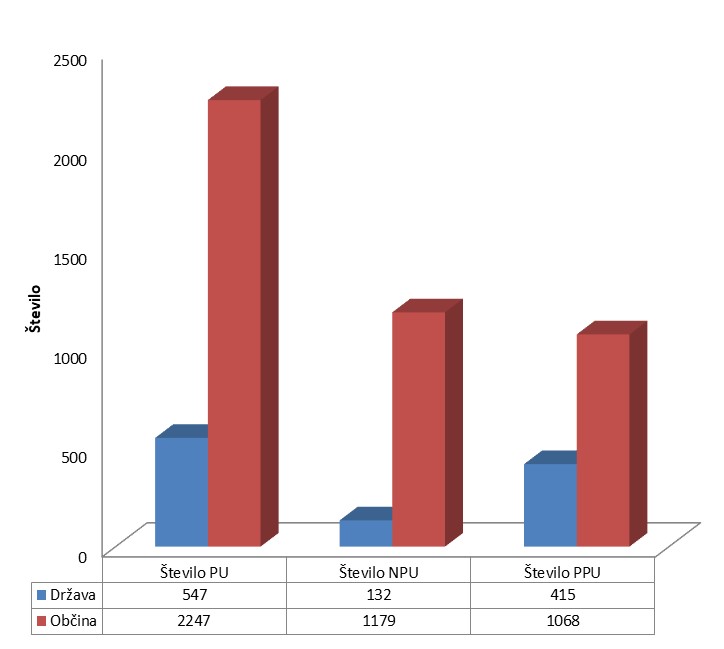 Rezultat konsolidacijeBilančna vsota konsolidirane premoženjske bilance države in občin oziroma premoženja države in občin na dan 31. 12. 2023 znaša 58,90 mrd. EUR in se je glede na stanje, izkazano na dan 31. 12. 2022, v letu 2023 povečala za 4,93 % oziroma 2,76 mrd. EUR.Tabela 2: Stanje premoženja države in občin na dan 31. 12. 2023 in na dan 31. 12. 2022 skupaj s sprememboMed aktivnimi postavkami konsolidirane premoženjske bilance države in občin imajo največji delež v premoženju nepremičnine (45 %) in dolgoročne finančne naložbe (24 %). Podroben prikaz posameznih deležev prikazuje Slika 2. Slika 2: Delež aktivnih postavk konsolidirane premoženjske bilance države in občin v bilančni vsoti na dan 31. 12. 2023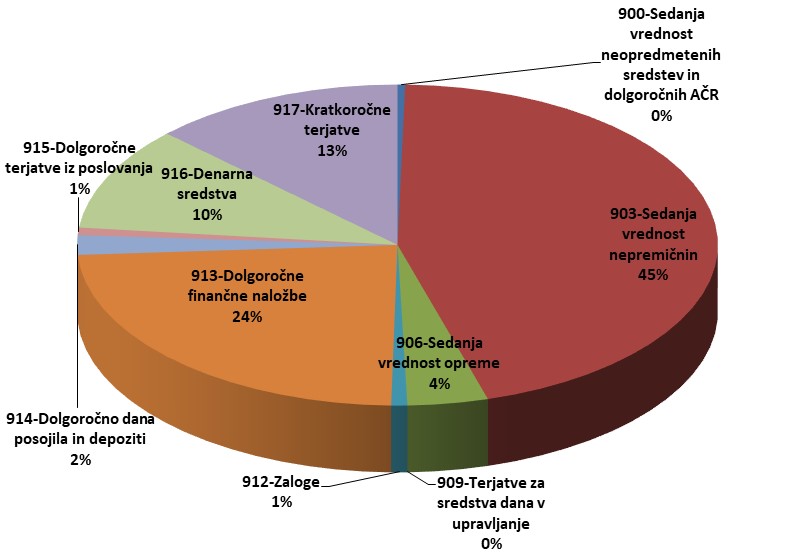 Med pasivnimi postavkami konsolidirane premoženjske bilance države in občin imajo največji delež med obveznostmi dolgoročno prejeta posojila (69 %). Podroben prikaz posameznih deležev prikazuje Slika 3.Slika 3: Delež pasivnih postavk konsolidirane premoženjske bilance države in občin v bilančni vsoti na dan 31. 12. 2023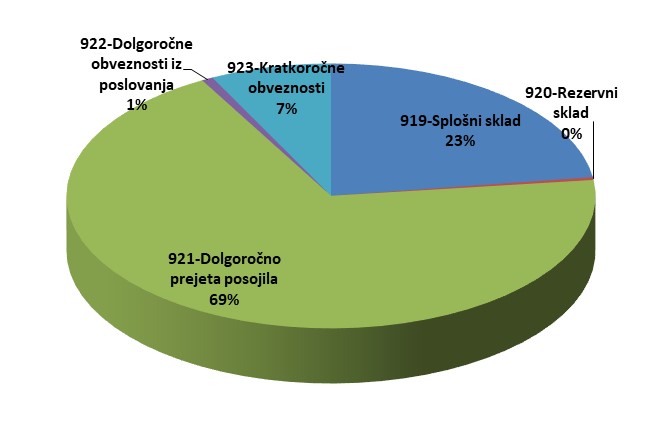 Iz porazdelitve premoženja države in občin med državo in občine je razvidno, da delež države znaša 69,71 %, delež občin pa 30,29 %. Največji delež skupnega premoženja države in občin država dosega pri dolgoročno danih posojilih in depozitih (99,00 %, glej Tabela 3, AOP 914) ter pri dolgoročnih finančnih naložbah (95,93 %). Država ima prevladujoč delež pri večini postavk premoženja države in občin. Pri postavki sedanje vrednosti nepremičnin pa delež občin (58,38 %) presega delež države (41,62 %). Država ima prevladujoč delež pri večini pasivnih postavk. Pri postavki dolgoročno prejetih posojil znaša delež 97,93 %. Bolj podrobna porazdelitev premoženja med državo in občine prikazuje Tabela 3. Tabela 3: Porazdelitev premoženja med državo in občine na dan 31. 12. 2023V konsolidirani premoženjski bilanci države in občin se največje vrednosti premoženja in obveznosti (Tabela 4)  nanašajo na NPU državnega proračuna, in sicer izkazuje največji delež:neopredmetenih sredstev in dolgoročnih aktivnih časovnih razmejitev - Ministrstvo za digitalno preobrazbo (12,07 %);nepremičnin - Ministrstvo za infrastrukturo, Direkcija RS za infrastrukturo (16,04 %);opreme -  Generalštab Slovenske vojske o (20,95 %);zalog - Generalštab Slovenske vojske (47,32 %);dolgoročnih finančnih naložb - Ministrstvo za finance (81,90 %);dolgoročno danih posojil in depozitov – Ministrstvo za gospodarstvo, turizem in šport (21,05 %);dolgoročnih terjatev iz poslovanja - RS – proračun (84,60 %);denarnih sredstev - Upravljavec sredstev sistema EZRD (90,88 %);kratkoročnih terjatev -  RS – proračun (37,69 %);dolgoročno prejetih posojil - RS – proračun (97,28 %);dolgoročnih obveznosti iz poslovanja - RS – proračun (67,97 %);kratkoročnih obveznosti - RS – proračun (54,86 %).Tabela 4: Struktura porazdelitve premoženja države in občin na dan 31. 12. 2023 po PU (za 3 največje)Strukturo porazdelitve sprememb stanja premoženja države in občin po PU na dan 31. 12. 2023 glede na dan 31. 12. 2022 za posamezne postavke za prve tri PU z največjimi spremembami prikazuje Tabela 5. Tabela 5: Struktura porazdelitve sprememb stanja premoženja države in občin po PU (za 3 največje) na dan 31. 12. 2023 glede na dan 31. 12. 2022Slika 4: Indeks 2023/2022 premoženja države in občin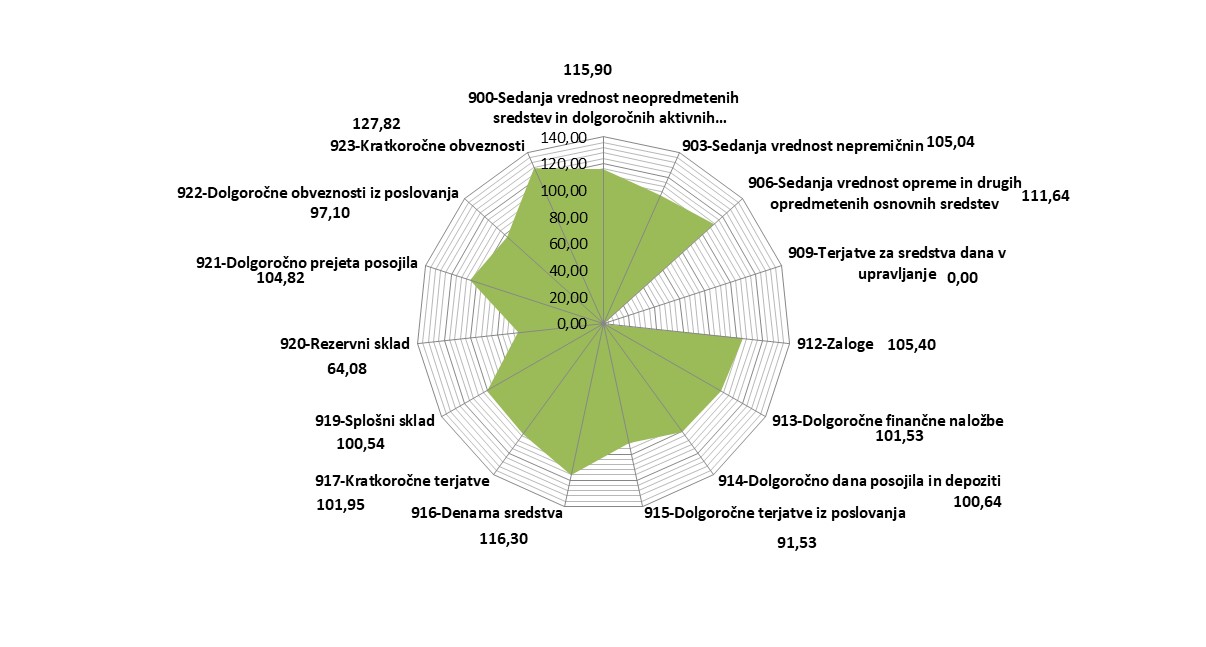 Največji porast premoženja države in občin zasledimo pri bilančni postavki: Denarna sredstva  (za 16,30 %) – največ:Upravljavec sredstev sistema EZRDSedanja vrednost neopredmetenih sredstev in dolgoročnih aktivnih časovnih razmejitev (za 15,90 %) – največ:Ministrstvo za digitalno preobrazboSedanja vrednost opreme in drugih opredmetenih osnovnih sredstev (za 11,64 %) – največ:Ministrstvo za obrambo, Generalštab slovenske vojskeMinistrstvo za obrambo, Uprava RS za zaščito in reševanjeNajvečji padec premoženja države in občin zasledimo pri bilančni postavki:Dolgoročne terjatve iz poslovanja (za 8,47 %) – največ:Republika Slovenija - proračun Časovna primerjava in analiza postavk KPBDOIz analize premoženja države in občin, izkazanega na zadnji dan leta v obdobju 2018-2023, je razvidno, da je znesek:skupne bilančne vsote naraščal;sedanje vrednosti nepremičnin naraščal;dolgoročnega dolga naraščal (z izjemo leta 2019);dolgoročnih finančnih naložb nihal (od leta 2021 zopet raste);dolgoročno danih posojil in depozitov najprej naraščal in nato padal (v letu 2018 je bil dosežen vrh).Slika 5: Gibanje posameznih postavk konsolidirane premoženjske bilance države in občin na zadnji dan leta v obdobju 2018-2023 v mrd. EUR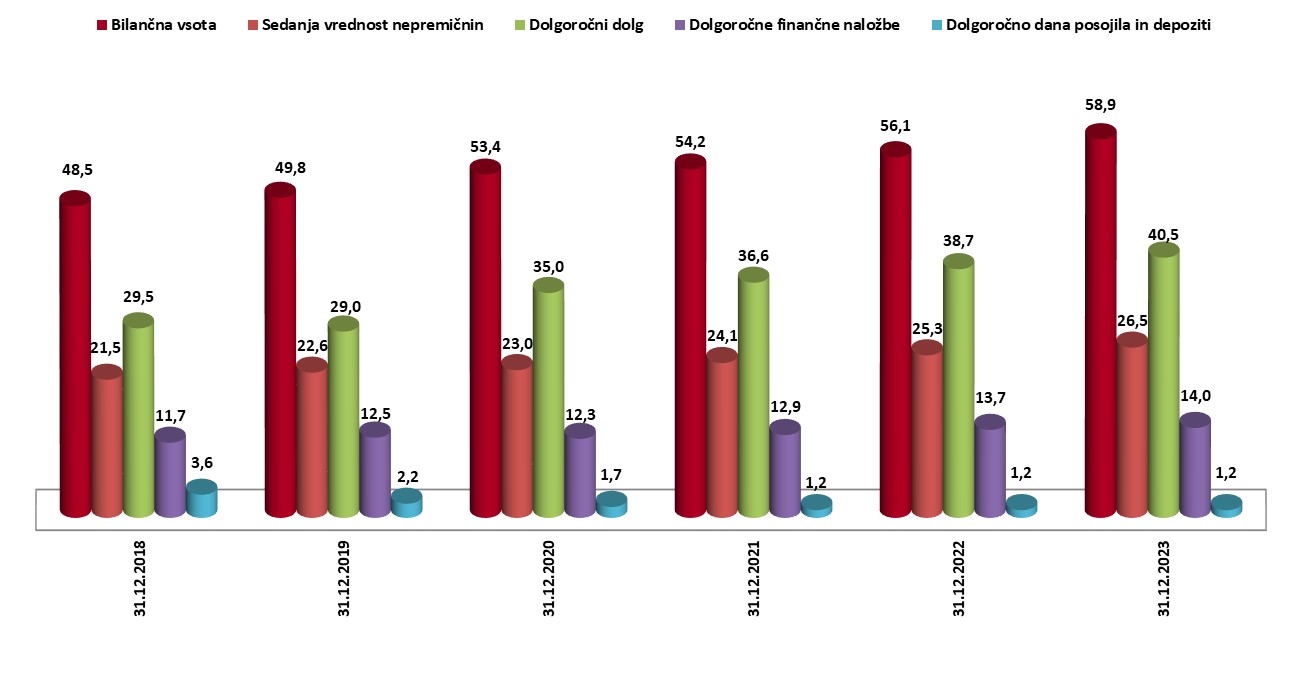 Tabela 6: Stanje posameznih postavk konsolidirane premoženjske bilance države in občin na zadnji dan leta v obdobju 2018-2023Iz analize premoženja države in občin, izkazanega na zadnji dan leta v obdobju 2018-2023 glede na bruto domači proizvod, je razvidno, da je delež:sedanje vrednosti nepremičnin v bruto domačem proizvodu padal (z izjemo v letu 2020);dolgoročnega dolga v bruto domačem proizvodu nihal; dolgoročnih finančnih naložb v bruto domačem proizvodu padal.Slika 6: Gibanje deleža (%) sedanje vrednosti nepremičnin, dolgoročnega dolga in dolgoročnih finančnih naložb v bruto domačem  proizvodu v obdobju 2018-2023 (podatki o bruto domačem proizvodu za izračun so pridobljeni na Statističnem uradu RS, www.surs.si)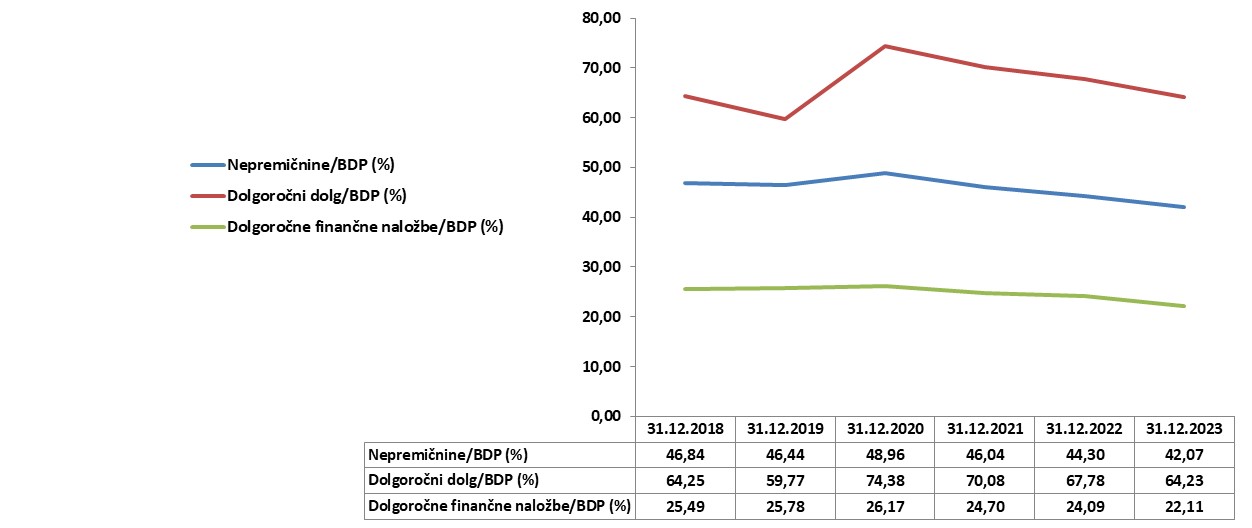 Tabela 7: Delež (v %) sedanje vrednosti nepremičnin, dolgoročnega dolga in dolgoročnih finančnih naložb v bruto domačem proizvodu v obdobju 2018-2023 (podatki o bruto domačem proizvodu za izračun so pridobljeni na Statističnem uradu RS, www.surs.si)Iz analize premoženja države in občin, izkazanega na zadnji dan leta v obdobju 2018-2023 glede na število prebivalcev, je razvidno, da je znesek:sedanje vrednosti nepremičnin na prebivalca naraščal;dolgoročnega dolga na prebivalca naraščal (z izjemo v letu 2019);dolgoročnih finančnih naložb na prebivalca naraščal (z izjemo v letu 2020).Slika 7: Gibanje sedanje vrednosti nepremičnin, dolgoročnega dolga in dolgoročnih finančnih naložb na prebivalca na zadnji dan leta v obdobju 2018-2023 (podatki o številu prebivalcev za izračun so pridobljeni na Statističnem uradu RS, www.surs.si)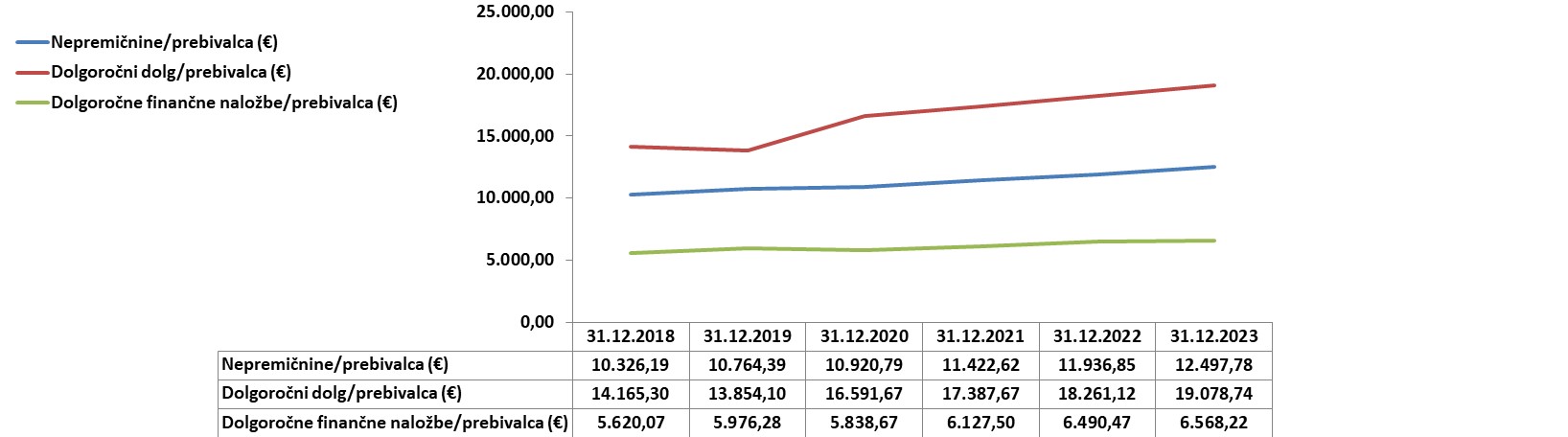 Tabela 8: Sedanja vrednost nepremičnin, dolgoročnega dolga in dolgoročnih finančnih naložb na prebivalca na zadnji dan leta v obdobju 2018-2023 (podatki o številu prebivalcev za izračun so pridobljeni na Statističnem uradu RS, www.surs.si)PREMOŽENJSKA BILANCA DRŽAVEObseg konsolidacijeV konsolidacijo premoženjske bilance države je bilo vključenih 547 PU državnega proračuna (132 NPU in 415 PPU), (glej podpoglavje 2.1).Rezultat konsolidacijeBilančna vsota premoženja države na dan 31. 12. 2023 znaša 41,5 mrd. EUR in se je glede na stanje, izkazano na dan 31. 12. 2022, v letu 2023 povečala za 5,52 % oziroma 2,2 mrd. EUR.Tabela 9: Stanje premoženja države na dan 31. 12. 2023 in na dan 31. 12. 2022 skupaj s sprememboMed aktivnimi postavkami premoženjske bilance države imajo največji delež v premoženju dolgoročne finančne naložbe (32 %), sledijo nepremičnine (27 %). Podroben prikaz posameznih deležev prikazuje Slika 8.Slika 8: Delež aktivnih postavk premoženjske bilance države v bilančni vsoti na dan 31. 12. 2023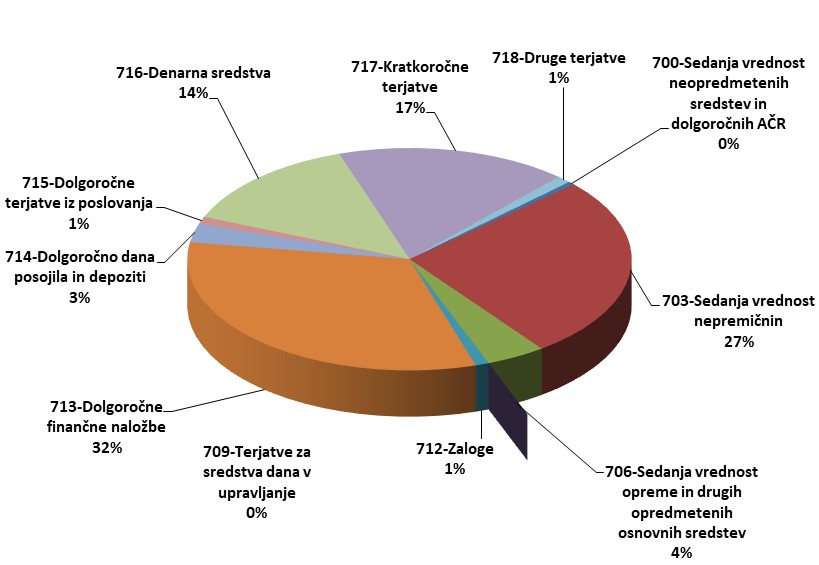 Med pasivnimi postavkami premoženjske bilance države imajo največji delež med obveznostmi dolgoročno prejeta posojila (96 %). Podroben prikaz posameznih deležev prikazuje Slika 9.Slika 9: Delež pasivnih postavk premoženjske bilance države v bilančni vsoti na dan 31. 12. 2023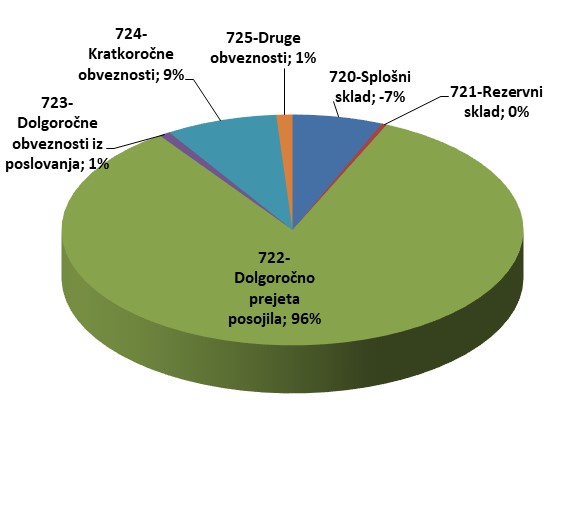 Porazdelitev premoženja države med NPU in PPU državnega proračuna na dan 31. 12. 2023 prikazuje Tabela 10.Tabela 10: Porazdelitev premoženja države med NPU in PPU državnega proračuna na dan 31. 12. 2023Analiza premoženja NPU državnega proračunaBilančna vsota premoženja NPU državnega proračuna (izračunana kot seštevek premoženjskih bilanc NPU državnega proračuna po pobotu na prvi ravni) na dan 31. 12. 2023 znaša 41,75 mrd. EUR  in se je glede na stanje, izkazano na dan 31. 12. 2022, v letu 2023 povečala za 5,70 %  oziroma 2,2 mrd. EUR.V skupino NPU državnega proračuna se vključujejo vladni, nevladni in pravosodni državni organi in organizacije, katerih finančni načrti so integralni sestavni del državnega proračuna in so sprejeti kot sestavni del sprejetega proračuna države. PoKPB določa, da se v skupino NPU uvrščajo tudi ZPIZ, ZZZS in Upravljavci sredstev sistema EZR. Med NPU državnega proračuna se uvrščata tudi Nacionalna agencija RS za kakovost v visokem šolstvu (javna agencija) in Slovenska akademija znanosti in umetnosti (javni zavod). NPU državnega  proračuna, ki so bili ustanovljeni v letu 2023 in niso pričeli z izvrševanjem svojega finančnega načrta, ne predložijo samostojnih PB, temveč je njihovo premoženje vključeno v PB NPU državnega proračuna znotraj katerega so izvrševali svoj finančni načrt.Tabela 11: Seštevki premoženja NPU državnega proračuna na dan 31. 12. 2023 in na dan 31. 12. 2022Analiza premoženja NPU državnega proračuna, ki je predstavljena v Tabela 12 prikazuje število PU glede na vrednost bilančne vsote (razdeljena v 4 razrede) na dan 31. 12. 2023.Tabela 12: Število NPU državnega proračuna glede na vrednost bilančne vsote na dan 31. 12. 2023Podrobna analiza strukture porazdelitve premoženja NPU državnega proračuna je prikazana v Tabeli 13 (za 3 NPU državnega proračuna z največjo vrednostjo).Tabela 13: Struktura porazdelitve premoženja NPU državnega proračuna po PU na dan 31. 12. 2023 (za 3 največje)Analiza premoženja PPU državnega proračunaBilančna vsota premoženja PPU državnega proračuna (izračunana kot seštevek premoženjskih bilanc PPU državnega proračuna po pobotu na prvi ravni) na dan 31. 12. 2023 znaša 5,33 mrd. EUR in se glede na stanje, izkazano na dan 31. 12. 2022, v letu 2023 povečala za 5,32 % oziroma 269,6 mio. EUR.V skupino PPU državnega proračuna se za potrebe PB vključujejo javni zavodi, javni skladi in agencije. Poleg teh pa tudi članice univerze, Kmetijsko gozdarska zbornica Slovenije ter javni zavodi, katerih ustanovitelj je Kmetijsko gozdarska zbornica Slovenije in Inženirska akademija Slovenije. PPU državnega proračuna so vpisani v register PU, ki ga vodi UJP. Tabela 14: Seštevki premoženja PPU državnega proračuna na dan 31. 12. 2023 in na dan 31. 12. 2022Analiza premoženja PPU državnega proračuna, ki je predstavljena v Tabela 15 prikazuje število PU glede na vrednost bilančne vsote (razdeljena v 4 razrede) na dan 31. 12. 2023.Tabela 15: Število PPU državnega proračuna glede na vrednost bilančne vsote na dan 31. 12. 2023Povzetek razporeditve izbranih oblik premoženja in obveznosti PPU državnega proračuna za izbrane skupine SKD na dan 31. 12. 2023 prikazuje Tabela 16, iz katere je razvidno, da ima največji del dolgoročnih in kratkoročnih finančnih naložb dejavnost visokošolskega izobraževanja. Dejavnosti oskrbe starejših oseb, visokošolskega izobraževanja in bolnišnična zdravstvena dejavnost izkazujejo največji del dolgoročnega dolga (dejavnost oskrbe starejših oseb in bolnišnična zdravstvena dejavnost izkazujeta tudi kratkoročno zadolževanje).Tabela 16: Prikaz dolgoročnih in kratkoročnih finančnih naložb ter dolgoročnih in kratkoročnih finančnih obveznosti po izbranih skupinah SKD za PPU državnega proračuna na dan 31. 12. 2023Povzetek izkazanih presežkov prihodkov nad odhodki oziroma presežkov odhodkov nad prihodki  za izbrane skupine SKD na dan 31. 12. 2023 prikazuje (Slika 10), da izkazuje najvišjo vrednost presežka prihodkov nad odhodki dejavnost visokošolskega izobraževanja, bolnišnična zdravstvena dejavnost pa izkazuje najvišjo vrednost presežka odhodkov nad prihodki.Slika 10: Prikaz presežkov prihodkov nad odhodki oziroma presežkov odhodkov nad prihodki  po izbranih skupinah SKD za PPU državnega proračuna na dan 31. 12. 2023 v (EUR)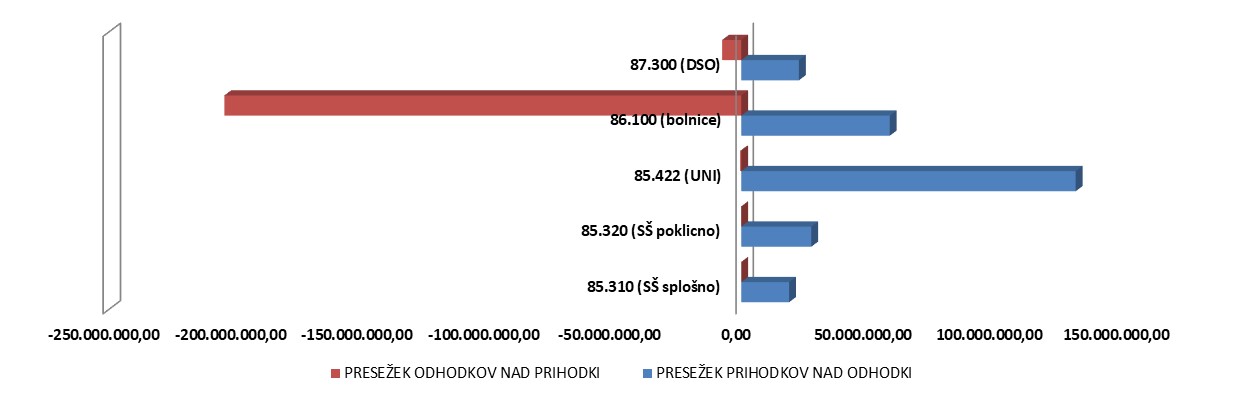 Podrobna analiza strukture porazdelitve premoženja PPU državnega proračuna je prikazana v Tabela 17 (za 3 PPU državnega proračuna z največjo vrednostjo).Tabela 17: Struktura porazdelitve premoženja PPU državnega proračuna po PU na dan 31. 12. 2023 (za 3 največje)PREMOŽENJSKE BILANCE OBČINObseg konsolidacije  Premoženjske bilance občin je pripravilo 212 občin. V konsolidacijo premoženjskih bilanc občin je bilo vključenih 2247 PU občinskih proračunov (1179 NPU in 1068 PPU), (glej podpoglavje 2.1).Rezultat konsolidacije  Bilančna vsota premoženjskih bilanc občin na dan 31. 12. 2023 znaša 18,37 mrd. EUR in se je glede na stanje, izkazano na dan 31. 12. 2022, v letu 2023 povečala za 5,27 % oziroma 919,6 mio. EUR.Tabela 18: Stanje premoženja občin na dan 31. 12. 2023 in na dan 31. 12. 2022 skupaj s sprememboMed aktivnimi postavkami vseh premoženjskih bilanc občin imajo največji delež v premoženju nepremičnine (84 %). Podroben prikaz posameznih deležev prikazuje Slika 11.Slika 11: Delež aktivnih postavk vseh premoženjskih bilanc občin v bilančni vsoti na dan 31. 12. 2023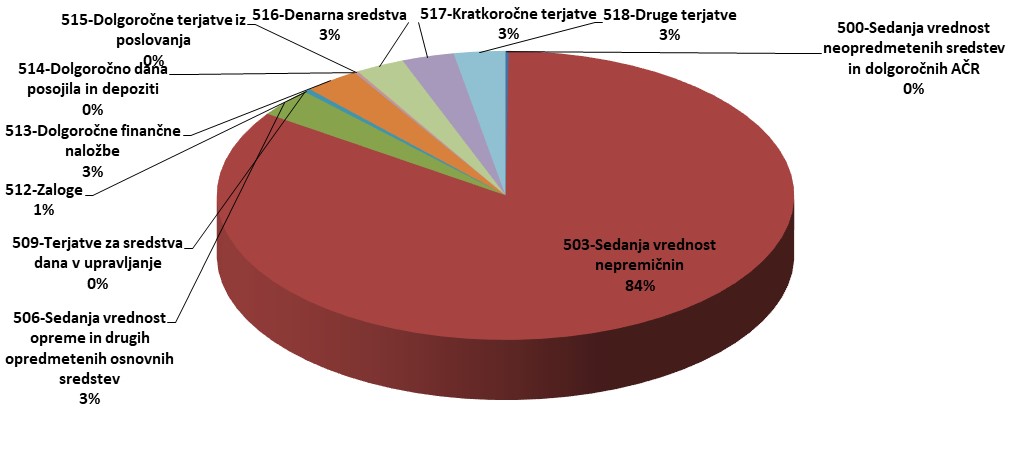 Med pasivnimi postavkami vseh premoženjskih bilanc občin ima največji delež splošni sklad (89 %). Podroben prikaz posameznih deležev prikazuje Slika 12.Slika 12: Delež pasivnih postavk vseh premoženjskih bilanc občin v bilančni vsoti na dan 31. 12. 2023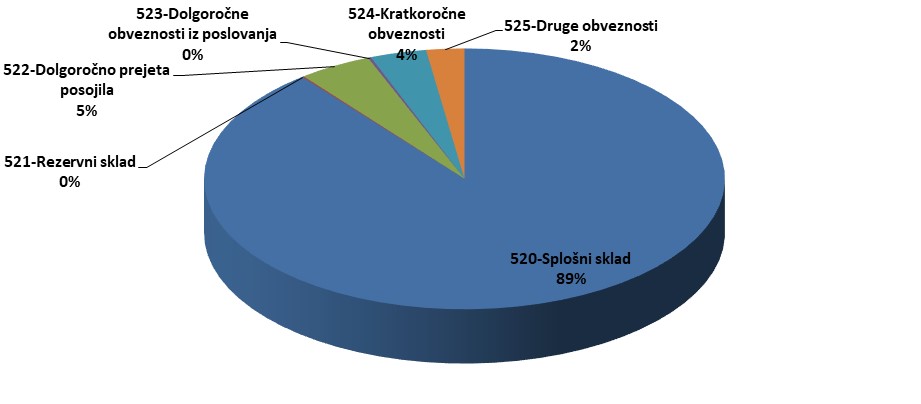 Porazdelitev premoženja občin med NPU in PPU občinskih proračunov na dan 31. 12. 2023 prikazuje Tabela 19. Tabela 19: Porazdelitev premoženja občin med NPU in PPU občinskih proračunov na dan 31. 12. 2023Analiza premoženja NPU občinskih proračunov Bilančna vsota premoženja NPU občinskih proračunov (izračunana kot seštevek premoženjskih bilanc NPU občinskih proračunov po pobotu na prvi ravni) na dan 31. 12. 2023 znaša 18,13 mrd. EUR in se je glede na stanje, izkazano na dan 31. 12. 2022, v letu 2023 povečala za 5,22 %  oziroma 899,5 mio. EUR.V skupino NPU občinskih proračunov se vključujejo občinski organi, občinska uprava, skupna občinska uprava in ožji deli občin katerih finančni načrti so sestavni del občinskega proračuna in so sprejeti kot sestavni del sprejetega proračuna občine. Zavezanci za oddajo PB so vsi NPU občinskih proračunov, ki so vpisani v register PU, ki ga vodi UJP.Tabela 20: Seštevki premoženja NPU občinskih proračunov na dan 31. 12. 2023 in na dan 31. 12. 2022Analiza premoženja NPU občinskih proračunov, ki je predstavljena v Tabela 21 prikazuje število PU glede na vrednost bilančne vsote (razdeljena v 4 razrede) na dan 31. 12. 2023.Tabela 21: Število NPU občinskih proračunov glede na vrednost bilančne vsote na dan 31. 12. 2023Iz preglednice izhaja, da 59 NPU občinskih proračunov, ki so pravne osebe nima nobenega premoženja in bi se njihovo poslovanje lahko izkazovalo kot stroškovno mesto znotraj proračuna občine in ne kot samostojna pravna oseba kot izhaja iz registra PU. Poleg navedenega je razvidno, da 46,1 % NPU občin razpolaga z bilančno vsoto, ki je manjša od 100.000 EUR, zato bi se poslovanje lahko vodilo kot stroškovno mesto znotraj proračuna občine. Premoženje skupnih občinskih uprav je skladno s PoKPB vključeno med premoženje sedežne občine.Podrobna analiza strukture porazdelitve premoženja NPU občinskih proračunov je prikazana v Tabela 22 (za 3 NPU občinskih proračunov z največjo vrednostjo). Tabela 22: Struktura porazdelitve premoženja NPU občinskih proračunov po PU na dan 31. 12. 2023 (za 3 največje)Analiza premoženja PPU občinskih proračunovBilančna vsota premoženja PPU občinskih proračunov (izračunana kot seštevek premoženjskih bilanc PPU občinskih proračunov po pobotu na prvi ravni) na dan 31. 12. 2023 znaša 3,83 mrd. EUR in se je glede na stanje, izkazano na dan 31. 12. 2022, v letu 2023 povečala za 3,68 %  oziroma 141,1 mio. EUR.V skupino PPU občinskih proračunov se vključujejo javni zavodi, javni skladi in agencije ter samoupravne narodnostne skupnosti občinskih proračunov, ki so vpisani v register PU, ki ga vodi UJP.Tabela 23: Seštevki premoženja PPU občinskih proračunov na dan 31. 12. 2023 in na dan 31. 12. 2022Analiza premoženja PPU občinskih proračunov, ki je predstavljena v Tabeli 24 prikazuje število PPU glede na vrednost bilančne vsote (razdeljena v 4 razrede) na dan 31. 12. 2023.Tabela 24: Število PPU občinskih proračunov glede na vrednost bilančne vsote na dan 31. 12. 2023Štirje PPU občinskih proračunov nimajo nobenega premoženja, zato bi bilo smiselno, da občine preverijo ali je obstoj takšnih PPU upravičen. Podobno velja tudi za ostalih 44 PPU, katerih bilančna vsota je manjša od 100.000 EUR.Povzetek razporeditve izbranih oblik premoženja in obveznosti po izbranih skupinah SKD na dan 31. 12. 2023 prikazuje Tabela 25 iz katere je razvidno, da ima največji del dolgoročnih finančnih naložb lekarniška dejavnost, največji del kratkoročnih finančnih naložb splošna zunajbolnišnična zdravstvena dejavnost (zdravstveni domovi), ki je gledano absolutno in v primerjavi z bolnišnično zdravstveno dejavnostjo (glej Tabela 16) manj zadolžena.Tabela 25: Prikaz dolgoročnih in kratkoročnih finančnih naložb ter dolgoročnih in kratkoročnih finančnih obveznosti po izbranih skupinah SKD za PPU občinskih proračunov na dan 31. 12. 2023Iz tabele izhaja, da imajo javni zavodi v lekarniški dejavnosti naložbe v delnice in druge kapitalske naložbe, kar je v neskladju z določili ZJF.Povzetek izkazanih presežkov prihodkov nad odhodki oziroma presežkov odhodkov nad prihodki  za izbrane skupine SKD na dan 31. 12. 2023 prikazuje Slika 13. Najvišjo vrednost presežka prihodkov nad odhodki izkazuje splošna zunajbolnišnična zdravstvena dejavnost (zdravstveni domovi), sledi lekarniška dejavnost in nato dejavnost osnovnošolskega izobraževanja.Slika 13: Prikaz presežkov prihodkov nad odhodki oziroma presežkov odhodkov nad prihodki  po izbranih skupinah SKD za PPU občinskih proračunov na dan 31. 12. 2023 v (EUR)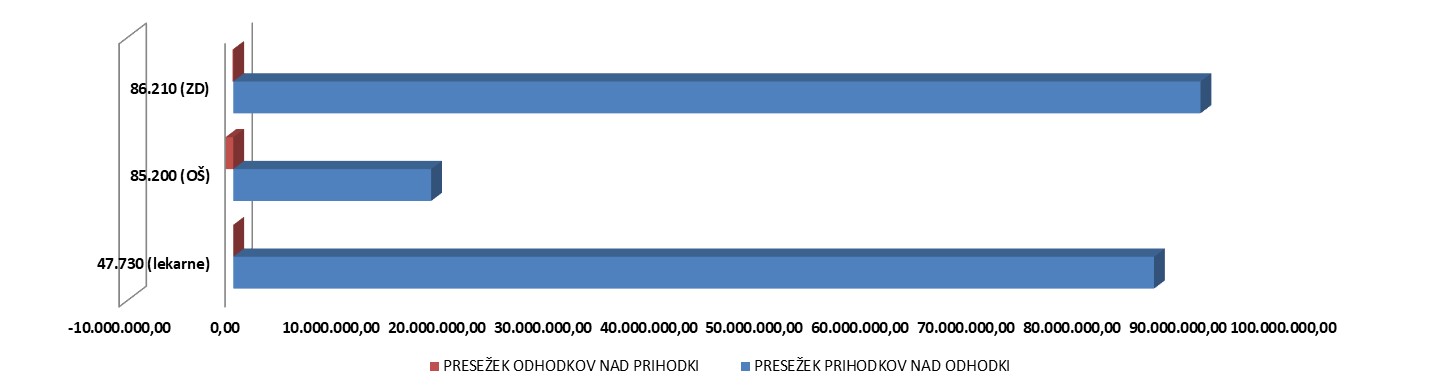 Podobna analiza strukture porazdelitve premoženja PPU občinskih proračunov je prikazana v Tabela 26 (za 3 PPU občinskih proračunov z največjo vrednostjo).Tabela 26: Struktura porazdelitve premoženja PPU občinskih proračunov po PU na dan 31. 12. 2023 (za 3 največje)METODOLOGIJA PRIPRAVE PREMOŽENJSKIH BILANC ZA LETO 2023Konsolidirana premoženjska bilanca države in občin se  sestavlja  po metodologiji, določeni v PoKPB, in je končni rezultat tronivojskega postopka uskupinjanja računovodskih podatkov NPU in PPU državnega ter občinskih proračunov. Rezultat uskupinjenja se za vsak nivo prikaže na posebnem obrazcu premoženjske bilance:P-1 premoženjska bilanca PPU državnega ali občinskih proračunov; sestavi jo PU pri uskupinjanju na prvem nivoju preko spletnega portala AJPES;P-3 premoženjska bilanca NPU državnega ali občinskih proračunov; sestavi jo PU pri uskupinjanju na prvem nivoju preko spletnega portala AJPES; na enak način pripravijo svojo premoženjsko bilanco tudi upravljavci sredstev sistema EZRD in EZRO, ZZZS in ZPIZ;P-5 premoženjska bilanca občine; na podlagi podatkov premoženjskih bilanc PU občinskega proračuna se pripravi obrazec skupne premoženjske bilance občine pri uskupinjanju na drugem nivoju preko spletnega portala AJPES; P-7 premoženjska bilanca (ožje) države; na podlagi podatkov premoženjskih bilanc PU državnega proračuna se pripravi obrazec skupne premoženjske bilance države pri uskupinjanju na drugem nivoju preko spletnega portala AJPES;P-9 konsolidirana premoženjska bilanca države in občin (NPU in PPU državnega oz. občinskih proračunov); na podlagi podatkov premoženjskih bilanc PU državnega in občinskih proračunov se pripravi obrazec konsolidirane premoženjske bilance države in občin pri uskupinjanju na tretjem nivoju preko spletnega portala AJPES.Zavezanci za oddajo PB V konsolidirani premoženjski bilanci države in občin je zajeto premoženje:NPU državnega in občinskih proračunov,upravljavcev sredstev sistema EZRD in EZROPPU državnega in občinskih proračunov,ZPIZ, ZZZS,kot to določa ZJF oziroma PoKPB. Med NPU državnega ali občinskih proračunov se med zavezance za oddajo PB uvrščajo tisti neposredni proračunski uporabniki države in občin, ki so vpisani v register PU, ki ga vodi UJP in so na zadnji dan leta izvrševali svoj finančni načrt. Upravne enote predložijo zgolj zbirno premoženjsko bilanco neposrednega uporabnika proračuna. Skupne občinske uprave, ki so kot NPU občinskega proračuna vpisani v register PU, ki ga vodi UJP, ne predložijo samostojne PB, temveč je njihovo premoženje zajeto v premoženjski bilanci sedežne občine. Med PPU državnega ali občinskih proračunov se uvrščajo vsi PPU, ki so na zadnji dan leta vpisani v register PU, ki ga vodi UJP. Med te se uvrščajo:javni zavodi, javni skladi in agencije, katerih ustanovitelj je ali država ali občine, in se financirajo delno iz proračunov države ali občin, ali pa iz skladov socialnega zavarovanja, delno pa tudi iz nejavnih virov, to je s prodajo svojih proizvodov in storitev;samoupravne narodnostne skupnosti;Kmetijsko gozdarska zbornica Slovenije ter javni zavodi, katerih ustanovitelj je Kmetijsko gozdarska zbornica Slovenije,članice univerze in Inženirska akademija Slovenije.ZZZS in ZPIZ sta z vidika javnega financiranja posebni samostojni blagajni. Pravilnik o določitvi PU ju uvršča med PPU državnega proračuna, v konsolidirano premoženje države in občin pa ju vključi država po pravilih za NPU državnega proračuna. PoKPB določa, da upravljavec denarnih sredstev sistema EZRD in EZRO pri izdelavi PB upošteva pravila, ki veljajo za NPU.Nivoji uskupinjanjaPrvi nivo uskupinjanjaPrvi nivo pri pripravi konsolidirane premoženjske bilance države in občin predstavljajo premoženjske bilance PPU in NPU državnega in  občinskih proračunov, ki jih le-ti v zakonsko določenih rokih (93. člen ZJF, 66. člen ZIPRS2425) oddajo preko spletnega portala AJPES.Podlaga za pripravo premoženjske bilance PU so njegovi računovodski podatki, ki se uporabljajo pri izdelavi bilance stanja in podatki iz poslovnih knjig.  Na tem nivoju se s terjatvami ter obveznostmi ostalih PPU in NPU, ki pripadajo istemu proračunu, pobotajo:terjatve ter obveznosti inpasivne kratkoročne časovne razmejitve ter aktivne kratkoročne časovne razmejitve (razen zneska vrednotnic).Ne pobotajo se:terjatve in obveznosti med državo in občinami, terjatve in obveznosti za sredstva, prejeta v upravljanje in dolgoročne kapitalske naložbe - premoženje preneseno v last drugim uporabnikom enotnega kontnega načrta ter sklad premoženja v javnih skladih in drugih pravnih osebah javnega prava, ki je v njihovi lasti.NPU državnega in občinskega proračuna: NPU državnega in občinskega proračuna sestavi premoženjsko bilanco na obrazcu Premoženjska bilanca neposrednega uporabnika proračuna (priloga 3 PoKPB).Za razliko med terjatvami in obveznostmi, ki so predmet pobota, kratkoročnimi aktivnimi in pasivnimi časovnimi razmejitvami (razen zneska vrednotnic) ter neplačanimi odhodki in prihodki, NPU v svoji bilanci zmanjša/poveča splošni sklad.PPU državnega in občinskega proračuna:PPU državnega in občinskega proračuna sestavijo premoženjsko bilanco na obrazcu Premoženjska bilanca posrednega uporabnika proračuna (priloga 1 PoKPB).Za razliko med terjatvami in obveznostmi, ki so predmet pobota, PPU v svoji bilanci zmanjša/poveča obveznost za sredstva, prejeta v upravljanje.Javni sklad, katerega ustanovitelj je država ali občina, v okviru svojega proračuna medsebojno pobota tudi neplačane odhodke in prihodke, za razliko pa zmanjša/poveča obveznosti za sredstva prejeta v upravljanje. V primeru, da ima oblikovan tudi splošni sklad ali sklad namenskega premoženja, za razliko pobota zmanjša/poveča obveznost za sredstva prejeta v upravljanje. Če znesek razlike presega stanje te obveznosti, se zmanjša za znesek, ki presega obveznost, najprej splošni sklad, za preostali del presežka pa sklad namenskega premoženja v javnih skladih. Enako velja tudi za univerze in njene visokošolske zavode, ki so članice univerze, skladno z zakonom o visokem šolstvu.Javni zavod, ki ima oblikovan sklad premoženja v drugih pravnih osebah javnega prava, ki je v njihovi lasti, za razliko med terjatvami in obveznostmi, ki so predmet pobota, zmanjša/poveča navedeni sklad.Iz navedenega izhaja, da lastništvo premoženja pri PPU ni urejeno na enoten način.Drugi nivo uskupinjanjaNa drugem nivoju se preko spletnega portala AJPES pripravijo iz podatkov premoženjskih bilanc PU skupna premoženjska bilanca države (priloga 7 v PoKPB) in skupne premoženjske bilance posameznih občin (priloga 5 PoKPB). Na tem nivoju se izvrši medsebojni pobot:terjatev za sredstva, dana v upravljanje, in obveznosti za sredstva, prejeta v upravljanje med PU, ki se vključujejo v skupno premoženjsko bilanco občin oz. skupno premoženjsko bilanco države.  zneskov dolgoročnih kapitalskih naložb - premoženje, preneseno v last drugim pravnim osebam javnega prava ter zneskov skladov premoženja v javnih skladih in drugih pravnih osebah javnega prava, ki je v njihovi lasti.Za razliko, nastalo pri medsebojnih pobotih, se zmanjša/poveča splošni sklad.Tretji nivo uskupinjanjaNa tretjem nivoju se preko spletnega portala AJPES pripravi obrazec Konsolidirane premoženjske bilance države in občin (priloga 9 v PoKPB) iz podatkov premoženjskih bilanc države in občin. Na tem nivoju se izvrši medsebojni pobot terjatev in obveznosti med državo ter občinami. Za razliko, nastalo med pobotanimi terjatvami in obveznostmi, se zmanjša/poveča splošni sklad.OBRAZEC KONSOLIDIRANE PREMOŽENJSKE BILANCE DRŽAVE IN OBČIN NA DAN 31. 12. 2023Kratica/pojemRazlagaAJPESAgencija za javnopravne storitve in evidenceDSODomovi za starejše občane EZREnotni zakladniški računEZRDEnotni zakladniški račun državeEZROEnotni zakladniški račun občinNPUNeposredni proračunski uporabnikOŠOsnovne šolePBPremoženjska bilancaPPUPosredni proračunski uporabnikPUProračunski uporabnikRSRepublika SlovenijaRTVRADIOTELEVIZIJA SLOVENIJA RS - proračunRepublika Slovenija - proračun (proračunski uporabnik 10995)SAZUSlovenska akademija znanosti in umetnostiSKDStandardna klasifikacija dejavnostiSklad NEKSklad za financiranje razgradnje Nuklearne elektrarne Krško in za odlaganje radioaktivnih odpadkov iz Nuklearne elektrarne KrškoSŠ poklicnoPoklicno srednješolsko izobraževanjeSŠ splošnoSplošno srednješolsko izobraževanje UJPUprava RS za javna plačilaUNIUniverze in fakulteteZPZakladniški podračunZPIZZavod za pokojninsko in invalidsko zavarovanje SlovenijeZZZSZavod za zdravstveno zavarovanje SlovenijeDržavaObčineSkupajŠtevilo PU54722472794Število NPU13211791311Število PPU41510681483Oznaka in naziv AOPStanje 31. 12. 2023Stanje 31. 12. 2022IndeksSprememba 2023-2022Oznaka in naziv AOP(€)(€)%(€)1234=2/3*1005=2-3900-Sedanja vrednost neopredmetenih sredstev in dolgoročnih aktivnih časovnih razmejitev225.715.448 194.744.914 115,9030.970.534 901-Nabavna vrednost neopredmetenih sredstev in dolgoročnih aktivnih časovnih razmejitev1.014.818.122 947.144.124 107,1567.673.998 902-Popravki vrednosti neopredmetenih sredstev789.102.674 752.399.210 104,8836.703.464 903-Sedanja vrednost nepremičnin26.544.651.474 25.269.974.824 105,041.274.676.650 904-Nabavna vrednost nepremičnin40.465.154.601 38.498.656.470 105,111.966.498.131 905-Popravek vrednosti nepremičnin13.920.503.127 13.228.681.646 105,23691.821.481 906-Sedanja vrednost opreme in drugih opredmetenih osnovnih sredstev2.389.121.827 2.140.026.030 111,64249.095.797 907-Nabavna vrednost opreme in drugih opredmetenih osnovnih sredstev8.935.643.140 8.379.720.419 106,63555.922.721 908-Popravek vrednosti opreme in drugih opredmetenih osnovnih sredstev6.546.521.313 6.239.694.389 104,92306.826.924 909-Terjatve za sredstva dana v upravljanje0 0 /0 910-Terjatve za sredstva dana v upravljanje drugim v lasti države0 0 /0 911-Terjatve za sredstva dana v upravljanje drugim v lasti občine0 0 /0 912-Zaloge475.236.186 450.880.611 105,4024.355.575 913-Dolgoročne finančne naložbe13.950.574.108 13.740.150.641 101,53210.423.467 914-Dolgoročno dana posojila in depoziti1.161.121.280 1.153.745.767 100,647.375.513 915-Dolgoročne terjatve iz poslovanja445.505.718 486.727.327 91,53-41.221.609 916-Denarna sredstva6.170.513.833 5.305.764.441 116,30864.749.392 917-Kratkoročne terjatve7.536.123.177 7.391.837.794 101,95144.285.383 918-Skupaj aktiva58.898.563.051 56.133.852.349 104,932.764.710.702 919-Splošni sklad13.402.895.229 13.330.506.234 100,5472.388.995 920-Rezervni sklad196.452.889 306.592.139 64,08-110.139.250 921-Dolgoročno prejeta posojila40.522.268.903 38.658.283.482 104,821.863.985.421 922-Dolgoročne obveznosti iz poslovanja408.581.994 420.773.880 97,10-12.191.886 923-Kratkoročne obveznosti4.368.364.036 3.417.696.614 127,82950.667.422 924-Skupaj pasiva58.898.563.051 56.133.852.349 104,932.764.710.702 925-Aktivni konti izvenbilančne evidence (potencialne terjatve)1.447.956.131 1.401.143.742 103,3446.812.389 926-Pasivni konti izvenbilančne evidence (potencialne obveznosti)9.434.088.934 9.810.664.993 96,16-376.576.059 Oznaka in naziv AOP/država/občinaStanje 31. 12. 2023Stanje 31. 12. 2023Oznaka in naziv AOP/država/občina(€)%123900-Sedanja vrednost neopredmetenih sredstev in dolgoročnih aktivnih časovnih razmejitev225.715.448 država193.776.289 85,85občine31.939.159 14,15901-Nabavna vrednost neopredmetenih sredstev in dolgoročnih aktivnih časovnih razmejitev1.014.818.122 država898.641.036 88,55občine116.177.086 11,45902-Popravki vrednosti neopredmetenih sredstev789.102.674 država704.864.747 89,32občine84.237.927 10,68903-Sedanja vrednost nepremičnin26.544.651.474 država11.046.992.255 41,62občine15.497.659.219 58,38904-Nabavna vrednost nepremičnin40.465.154.601 država18.511.281.877 45,75občine21.953.872.724 54,25905-Popravek vrednosti nepremičnin13.920.503.127 država7.464.289.622 53,62občine6.456.213.505 46,38906-Sedanja vrednost opreme in drugih opredmetenih osnovnih sredstev2.389.121.827 država1.803.126.804 75,47občine585.995.023 24,53907-Nabavna vrednost opreme in drugih opredmetenih osnovnih sredstev8.935.643.140 država6.355.217.843 71,12občine2.580.425.297 28,88908-Popravek vrednosti opreme in drugih opredmetenih osnovnih sredstev6.546.521.313 država4.552.091.039 69,53občine1.994.430.274 30,47909-Terjatve za sredstva dana v upravljanje0 država0 občine0 910-Terjatve za sredstva dana v upravljanje drugim v lasti države0 država0 občine0 911-Terjatve za sredstva dana v upravljanje drugim v lasti občine0 država0 občine0 912-Zaloge475.236.186 država402.173.344 84,63občine73.062.842 15,37913-Dolgoročne finančne naložbe13.950.574.108 država13.383.215.705 95,93občine567.358.403 4,07914-Dolgoročno dana posojila in depoziti1.161.121.280 država1.149.468.891 99,00občine11.652.389 1,00915-Dolgoročne terjatve iz poslovanja445.505.718 država418.448.129 93,93občine27.057.589 6,07916-Denarna sredstva6.170.513.833 država5.664.407.602 91,80občine506.106.231 8,20917-Kratkoročne terjatve7.536.123.177 država6.997.780.278 92,86občine538.342.899 7,14918-Skupaj aktiva58.898.563.051 država41.059.389.297 69,71občine17.839.173.754 30,29919-Splošni sklad13.402.895.229 država-2.901.414.178 -21,65občine16.304.309.407 121,65920-Rezervni sklad196.452.889 država177.132.546 90,17občine19.320.343 9,83921-Dolgoročno prejeta posojila40.522.268.903 država39.683.989.940 97,93občine838.278.963 2,07922-Dolgoročne obveznosti iz poslovanja408.581.994 država374.099.472 91,56občine34.482.522 8,44923-Kratkoročne obveznosti4.368.364.036 država3.725.581.517 85,29občine642.782.519 14,71924-Skupaj pasiva58.898.563.051 država41.059.389.297 69,71občine17.839.173.754 30,29925-Aktivni konti izvenbilančne evidence (potencialne terjatve)1.447.956.131 država1.159.883.212 80,10občina288.072.919 19,90926-Pasivni konti izvenbilančne evidence (potencialne obveznosti)9.434.088.934 država8.924.535.563 94,60občina509.553.371 5,40Oznaka in naziv AOP/PU z največjo vrednostjoStanje na dan 31. 12. 2023Stanje na dan 31. 12. 2023Oznaka in naziv AOP/PU z največjo vrednostjo(€)%123900-Sedanja vrednost neopredmetenih sredstev in dolgoročnih aktivnih časovnih razmejitev 225.715.448 MINISTRSTVO ZA DIGITALNO PREOBRAZBO27.246.939 12,07MINISTRSTVO ZA FINANCE FINANČNA UPRAVA RS15.890.817 7,04MINISTRSTVO ZA OBRAMBO, GENERALŠTAB SLOVENSKE VOJSKE11.838.765 5,24901-Nabavna vrednost neopredmetenih sredstev in dolgoročnih aktivnih časovnih razmejitev 1.014.818.122 MINISTRSTVO ZA FINANCE FINANČNA UPRAVA RS177.168.070 17,46MINISTRSTVO ZA DIGITALNO PREOBRAZBO87.340.440 8,61MINISTRSTVO ZA JAVNO UPRAVO45.573.744 4,49902-Popravki vrednosti neopredmetenih sredstev 789.102.674 MINISTRSTVO ZA FINANCE FINANČNA UPRAVA RS161.277.253 20,44MINISTRSTVO ZA DIGITALNO PREOBRAZBO60.093.501 7,62SLOVENSKI FILMSKI CENTER, JAVNA AGENCIJA RS36.834.419 4,67903-Sedanja vrednost nepremičnin 26.544.651.474 MINISTRSTVO ZA INFRASTRUKTURO, DIREKCIJA RS ZA INFRASTRUKTURO4.256.675.953 16,04MESTNA OBČINA KOPER2.025.307.982 7,63MESTNA OBČINA LJUBLJANA1.364.643.449 5,14904-Nabavna vrednost nepremičnin 40.465.154.601 MINISTRSTVO ZA INFRASTRUKTURO, DIREKCIJA RS ZA INFRASTRUKTURO7.948.790.985 19,64MESTNA OBČINA KOPER2.148.558.014 5,31MESTNA OBČINA LJUBLJANA1.750.837.871 4,33905-Popravek vrednosti nepremičnin 13.920.503.127 MINISTRSTVO ZA INFRASTRUKTURO, DIREKCIJA RS ZA INFRASTRUKTURO3.692.115.032 26,52MINISTRSTVO ZA NARAVNE VIRE IN PROSTOR DIREKCIJA RS ZA VODE870.743.582 6,26MESTNA OBČINA LJUBLJANA386.194.422 2,77906-Sedanja vrednost opreme in drugih opredmetenih osnovnih sredstev 2.389.121.827 MINISTRSTVO ZA OBRAMBO, GENERALŠTAB SLOVENSKE VOJSKE500.637.111 20,95MINISTRSTVO ZA INFRASTRUKTURO, DIREKCIJA RS ZA INFRASTRUKTURO331.891.680 13,89MINISTRSTVO ZA NOTRANJE ZADEVE POLICIJA110.383.967 4,62907-Nabavna vrednost opreme in drugih opredmetenih osnovnih sredstev 8.935.643.140 MINISTRSTVO ZA OBRAMBO, GENERALŠTAB SLOVENSKE VOJSKE1.357.105.503 15,19MINISTRSTVO ZA INFRASTRUKTURO, DIREKCIJA RS ZA INFRASTRUKTURO929.797.467 10,41MINISTRSTVO ZA NOTRANJE ZADEVE POLICIJA359.868.564 4,03908-Popravek vrednosti opreme in drugih opredmetenih osnovnih sredstev 6.546.521.313 MINISTRSTVO ZA OBRAMBO, GENERALŠTAB SLOVENSKE VOJSKE856.468.392 13,08MINISTRSTVO ZA INFRASTRUKTURO, DIREKCIJA RS ZA INFRASTRUKTURO597.905.787 9,13MINISTRSTVO ZA NOTRANJE ZADEVE POLICIJA249.484.597 3,81909-Terjatve za sredstva dana v upravljanje 0 910-Terjatve za sredstva dana v upravljanje drugim v lasti države 0 911-Terjatve za sredstva dana v upravljanje drugim v lasti občine 0 912-Zaloge 475.236.186 MINISTRSTVO ZA OBRAMBO, GENERALŠTAB SLOVENSKE VOJSKE224.860.538 47,32MINISTRSTVO ZA NOTRANJE ZADEVE POLICIJA42.860.282 9,02RS - PRORAČUN38.308.411 8,06913-Dolgoročne finančne naložbe 13.950.574.108 MINISTRSTVO ZA FINANCE11.425.895.376 81,90MINISTRSTVO ZA OKOLJE, PODNEBJE IN ENERGIJO558.642.150 4,00MINISTRSTVO ZA GOSPODARSTVO, TURIZEM IN ŠPORT456.273.528 3,27914-Dolgoročno dana posojila in depoziti 1.161.121.280 MINISTRSTVO ZA GOSPODARSTVO, TURIZEM IN ŠPORT244.449.250 21,05JAVNI SKLAD RS ZA PODJETNIŠTVO200.483.350 17,27RS - PRORAČUN197.448.679 17,01915-Dolgoročne terjatve iz poslovanja 445.505.718 RS - PRORAČUN376.875.924 84,60MINISTRSTVO ZA INFRASTRUKTURO21.952.497 4,93MESTNA OBČINA LJUBLJANA15.394.308 3,46916-Denarna sredstva 6.170.513.833 UPRAVLJAVEC SREDSTEV SISTEMA EZRD5.607.688.857 90,88RS - PRORAČUN52.224.160 0,85UPRAVLJAVEC SREDSTEV SISTEMA EZR MESTNE OBČINE LJUBLJANA39.544.469 0,64917-Kratkoročne terjatve 7.536.123.177 RS - PRORAČUN2.840.190.538 37,69UPRAVLJAVEC SREDSTEV SISTEMA EZRD2.495.073.642 33,11ZPIZ655.258.500 8,69918-Skupaj aktiva 58.898.563.051 MINISTRSTVO ZA FINANCE11.622.692.233 19,73UPRAVLJAVEC SREDSTEV SISTEMA EZRD8.102.762.499 13,76MINISTRSTVO ZA INFRASTRUKTURO, DIREKCIJA RS ZA INFRASTRUKTURO4.591.170.565 7,80919-Splošni sklad 13.402.895.229 MINISTRSTVO ZA FINANCE11.483.107.863 85,68UPRAVLJAVEC SREDSTEV SISTEMA EZRD8.102.762.499 60,46MINISTRSTVO ZA INFRASTRUKTURO, DIREKCIJA RS ZA INFRASTRUKTURO4.556.362.318 34,00920-Rezervni sklad 196.452.889 MINISTRSTVO ZA FINANCE114.055.776 58,06JAVNI SKLAD RS ZA PODJETNIŠTVO38.316.390 19,50JAVNI SKLAD RS ZA REGIONALNI RAZVOJ IN RAZVOJ PODEŽELJA16.472.186 8,38921-Dolgoročno prejeta posojila 40.522.268.903 RS - PRORAČUN39.420.017.821 97,28MESTNA OBČINA LJUBLJANA114.680.568 0,28MESTNA OBČINA MARIBOR93.930.519 0,23922-Dolgoročne obveznosti iz poslovanja 408.581.994 RS - PRORAČUN277.721.776 67,97MINISTRSTVO ZA FINANCE19.389.262 4,75MINISTRSTVO ZA INFRASTRUKTURO, DIREKCIJA RS ZA INFRASTRUKTURO17.371.671 4,25923-Kratkoročne obveznosti 4.368.364.036 RS - PRORAČUN2.396.277.632 54,86ZZZS132.118.549 3,02UNIVERZITETNI KLINIČNI CENTER LJUBLJANA115.304.523 2,64924-Skupaj pasiva 58.898.563.051 MINISTRSTVO ZA FINANCE11.622.692.233 19,73UPRAVLJAVEC SREDSTEV SISTEMA EZRD8.102.762.499 13,76MINISTRSTVO ZA INFRASTRUKTURO, DIREKCIJA RS ZA INFRASTRUKTURO4.591.170.565 7,80925-Aktivni konti izvenbilančne evidence (potencialne terjatve) 1.447.956.131 MINISTRSTVO ZA OKOLJE, PODNEBJE IN ENERGIJO212.761.031 14,69MINISTRSTVO ZA FINANCE FINANČNA UPRAVA RS155.527.209 10,74EKO SKLAD, SLOVENSKI OKOLJSKI JAVNI SKLAD147.559.201 10,19926-Pasivni konti izvenbilančne evidence (potencialne obveznosti) 9.434.088.934 MINISTRSTVO ZA FINANCE4.390.348.182 46,54RS - PRORAČUN4.091.389.399 43,37JAVNI SKLAD RS ZA PODJETNIŠTVO303.598.158 3,22Oznaka in naziv AOP/PU z največjo sprememboSprememba stanja 2023-2022Sprememba stanja 2023-2022Oznaka in naziv AOP/PU z največjo spremembo(€)%123900-Sedanja vrednost neopredmetenih sredstev in dolgoročnih aktivnih časovnih razmejitev 30.970.534 MINISTRSTVO ZA JAVNO UPRAVO-28.665.138 -92,56MINISTRSTVO ZA DIGITALNO PREOBRAZBO27.246.939 87,98MINISTRSTVO ZA OBRAMBO, GENERALŠTAB SLOVENSKE VOJSKE9.265.243 29,92901-Nabavna vrednost neopredmetenih sredstev in dolgoročnih aktivnih časovnih razmejitev 67.673.998 MINISTRSTVO ZA DIGITALNO PREOBRAZBO87.340.440 129,06MINISTRSTVO ZA JAVNO UPRAVO-84.873.142 -125,41MINISTRSTVO ZA NARAVNE VIRE IN PROSTOR, GEODETSKA UPRAVA RS21.137.459 31,23902-Popravki vrednosti neopredmetenih sredstev 36.703.464 MINISTRSTVO ZA DIGITALNO PREOBRAZBO60.093.501 163,73MINISTRSTVO ZA JAVNO UPRAVO-56.208.004 -153,14MINISTRSTVO ZA FINANCE FINANČNA UPRAVA RS16.316.764 44,46903-Sedanja vrednost nepremičnin 1.274.676.650 MINISTRSTVO ZA NARAVNE VIRE IN PROSTOR DIREKCIJA RS ZA VODE632.166.656 49,59MINISTRSTVO ZA OKOLJE IN PROSTOR DIREKCIJA RS ZA VODE-600.775.279 -47,13MINISTRSTVO ZA INFRASTRUKTURO, DIREKCIJA RS ZA INFRASTRUKTURO288.126.702 22,60904-Nabavna vrednost nepremičnin 1.966.498.131 MINISTRSTVO ZA NARAVNE VIRE IN PROSTOR DIREKCIJA RS ZA VODE1.502.910.238 76,43MINISTRSTVO ZA OKOLJE IN PROSTOR DIREKCIJA RS ZA VODE-1.465.406.506 -74,52MINISTRSTVO ZA INFRASTRUKTURO, DIREKCIJA RS ZA INFRASTRUKTURO423.520.529 21,54905-Popravek vrednosti nepremičnin 691.821.481 MINISTRSTVO ZA NARAVNE VIRE IN PROSTOR DIREKCIJA RS ZA VODE870.743.582 125,86MINISTRSTVO ZA OKOLJE IN PROSTOR DIREKCIJA RS ZA VODE-864.631.227 -124,98MINISTRSTVO ZA INFRASTRUKTURO, DIREKCIJA RS ZA INFRASTRUKTURO135.393.827 19,57906-Sedanja vrednost opreme in drugih opredmetenih osnovnih sredstev 249.095.797 MINISTRSTVO ZA OBRAMBO, GENERALŠTAB SLOVENSKE VOJSKE125.301.035 50,30MINISTRSTVO ZA OBRAMBO, UPRAVA RS ZA ZAŠČITO IN REŠEVANJE40.804.170 16,38MINISTRSTVO ZA IZOBRAŽEVANJE, ZNANOST IN ŠPORT-24.360.311 -9,78907-Nabavna vrednost opreme in drugih opredmetenih osnovnih sredstev 555.922.721 MINISTRSTVO ZA OBRAMBO, GENERALŠTAB SLOVENSKE VOJSKE157.353.359 28,30MINISTRSTVO ZA DIGITALNO PREOBRAZBO129.274.067 23,25MINISTRSTVO ZA JAVNO UPRAVO-114.960.569 -20,68908-Popravek vrednosti opreme in drugih opredmetenih osnovnih sredstev 306.826.924 MINISTRSTVO ZA DIGITALNO PREOBRAZBO105.560.719 34,40MINISTRSTVO ZA JAVNO UPRAVO-95.299.477 -31,06MINISTRSTVO ZA INFRASTRUKTURO, DIREKCIJA RS ZA INFRASTRUKTURO46.836.205 15,26909-Terjatve za sredstva dana v upravljanje 0 /910-Terjatve za sredstva dana v upravljanje drugim v lasti države 0 /911-Terjatve za sredstva dana v upravljanje drugim v lasti občine 0 /912-Zaloge 24.355.575 RS - PRORAČUN5.657.262 23,23MINISTRSTVO ZA NOTRANJE ZADEVE POLICIJA5.657.031 23,23OBČINA PIRAN2.258.372 9,27913-Dolgoročne finančne naložbe 210.423.467 MINISTRSTVO ZA OKOLJE, PODNEBJE IN ENERGIJO558.642.150 265,48MINISTRSTVO ZA GOSPODARSTVO, TURIZEM IN ŠPORT456.273.528 216,84MINISTRSTVO ZA GOSPODARSKI RAZVOJ IN TEHNOLOGIJO-393.203.821 -186,86914-Dolgoročno dana posojila in depoziti 7.375.513 MINISTRSTVO ZA GOSPODARSTVO, TURIZEM IN ŠPORT244.449.250 3314,34MINISTRSTVO ZA GOSPODARSKI RAZVOJ IN TEHNOLOGIJO-184.351.249 -2499,50RS - PRORAČUN-26.432.437 -358,38915-Dolgoročne terjatve iz poslovanja -41.221.609 RS - PRORAČUN-20.873.603 50,64MINISTRSTVO ZA INFRASTRUKTURO-18.423.085 44,69MINISTRSTVO ZA OKOLJE IN PROSTOR-1.654.641 4,01916-Denarna sredstva 864.749.392 UPRAVLJAVEC SREDSTEV SISTEMA EZRD776.305.684 89,77UPRAVLJAVEC SREDSTEV SISTEMA EZR MESTNE OBČINE MARIBOR-22.339.215 -2,58UPRAVLJAVEC SREDSTEV SISTEMA EZR MESTNE OBČINE SLOVENJ GRADEC19.872.089 2,30917-Kratkoročne terjatve 144.285.383 MINISTRSTVO ZA INFRASTRUKTURO-172.891.545 -119,83UPRAVLJAVEC SREDSTEV SISTEMA EZRD140.704.390 97,52MINISTRSTVO ZA GOSPODARSTVO, TURIZEM IN ŠPORT72.025.545 49,92918-Skupaj aktiva 2.764.710.702 UPRAVLJAVEC SREDSTEV SISTEMA EZRD917.010.074 33,17MINISTRSTVO ZA GOSPODARSTVO, TURIZEM IN ŠPORT796.293.982 28,80MINISTRSTVO ZA GOSPODARSKI RAZVOJ IN TEHNOLOGIJO-636.275.836 -23,01919-Splošni sklad 72.388.995 RS - PRORAČUN-2.732.362.574 -3774,56UPRAVLJAVEC SREDSTEV SISTEMA EZRD917.010.074 1266,78MINISTRSTVO ZA GOSPODARSTVO, TURIZEM IN ŠPORT794.366.708 1097,36920-Rezervni sklad -110.139.250 MINISTRSTVO ZA FINANCE-75.828.205 68,85ZZZS-40.086.050 36,40JAVNI SKLAD RS ZA PODJETNIŠTVO3.816.487 -3,47921-Dolgoročno prejeta posojila 1.863.985.421 RS - PRORAČUN1.778.756.457 95,43MESTNA OBČINA MARIBOR17.990.591 0,97MESTNA OBČINA KRANJ9.393.963 0,50922-Dolgoročne obveznosti iz poslovanja -12.191.886 RS - PRORAČUN-9.352.158 76,71MINISTRSTVO ZA FINANCE-5.718.736 46,91MINISTRSTVO ZA JAVNO UPRAVO-4.360.971 35,77923-Kratkoročne obveznosti 950.667.422 RS - PRORAČUN850.460.637 89,46MESTNA OBČINA LJUBLJANA28.690.501 3,02MINISTRSTVO ZA FINANCE-18.737.913 -1,97924-Skupaj pasiva 2.764.710.702 UPRAVLJAVEC SREDSTEV SISTEMA EZRD917.010.074 33,17MINISTRSTVO ZA GOSPODARSTVO, TURIZEM IN ŠPORT796.293.982 28,80MINISTRSTVO ZA GOSPODARSKI RAZVOJ IN TEHNOLOGIJO-636.275.836 -23,01925-Aktivni konti izvenbilančne evidence (potencialne terjatve) 46.812.389 MINISTRSTVO ZA OKOLJE, PODNEBJE IN ENERGIJO212.761.031 454,50MINISTRSTVO ZA INFRASTRUKTURO-158.700.419 -339,01OKROŽNO SODIŠČE V LJUBLJANI72.142.536 154,11926-Pasivni konti izvenbilančne evidence (potencialne obveznosti) -376.576.059 RS - PRORAČUN-424.334.133 112,68JAVNI SKLAD RS ZA REGIONALNI RAZVOJ IN RAZVOJ PODEŽELJA21.062.912 -5,59SKLAD KMETIJSKIH ZEMLJIŠČ IN GOZDOV RS-15.888.539 4,22Leto31. 12. 201831. 12. 201931. 12. 202031. 12. 202131. 12. 202231. 12. 2023mrd. €mrd. €mrd. €mrd. €mrd. €mrd. €Bilančna vsota48,549,853,454,256,158,9Sedanja vrednost nepremičnin21,522,623,024,125,326,5Dolgoročni dolg29,529,035,036,638,740,5Dolgoročne finančne naložbe11,712,512,312,913,714,0Dolgoročno dana posojila in depoziti3,62,21,71,21,21,2Leto31. 12. 201831. 12. 201931. 12. 202031. 12. 202131. 12. 202231. 12. 2023%%%%%Nepremičnine/BDP46,8446,4448,9646,0444,342,07Dolgoročni dolg/BDP64,2559,7774,3870,0867,7864,23Dolgoročne finančne naložbe/BDP25,4925,7826,1724,724,0922,11Leto31. 12. 201831. 12. 201931. 12. 202031. 12. 202131. 12. 202231. 12. 2023€€€€€€Nepremičnine/prebivalca10.326,1910.764,3910.920,7911.422,6211.936,8512.497,78Dolgoročni dolg/prebivalca14.165,3013.854,1016.591,6717.387,6718.261,1219.078,74Dolgoročne finančne naložbe/prebivalca5.620,075.976,285.838,676.127,506.490,476.568,22Oznaka in naziv AOPStanje 31. 12. 2023Stanje 31. 12. 2022IndeksSprememba 2023-2022Oznaka in naziv AOP(€)(€)%(€)1234=2/31005=2-3700-Sedanja vrednost neopredmetenih sredstev in dolgoročnih aktivnih časovnih razmejitev193.776.289 163.599.733 118,4530.176.556 701-Nabavna vrednost neopredmetenih sredstev in dolgoročnih aktivnih časovnih razmejitev898.641.036 835.405.567 107,5763.235.469 702-Popravki vrednosti neopredmetenih sredstev704.864.747 671.805.834 104,9233.058.913 703-Sedanja vrednost nepremičnin11.046.992.255 10.432.310.453 105,89614.681.802 704-Nabavna vrednost nepremičnin18.511.281.877 17.577.639.411 105,31933.642.466 705-Popravek vrednosti nepremičnin7.464.289.622 7.145.328.958 104,46318.960.664 706-Sedanja vrednost opreme in drugih opredmetenih osnovnih sredstev1.803.126.804 1.577.101.574 114,33226.025.230 707-Nabavna vrednost opreme in drugih opredmetenih osnovnih sredstev6.355.217.843 5.921.823.157 107,32433.394.686 708-Popravek vrednosti opreme in drugih opredmetenih osnovnih sredstev4.552.091.039 4.344.721.583 104,77207.369.456 709-Terjatve za sredstva dana v upravljanje0 0 /0 710-Terjatve za sredstva dana v upravljanje drugim v lasti države0 0 /0 711-Terjatve za sredstva dana v upravljanje drugim v lasti občine0 0 /0 712-Zaloge402.173.344 385.372.985 104,3616.800.359 713-Dolgoročne finančne naložbe13.383.215.705 13.188.168.385 101,48195.047.320 714-Dolgoročno dana posojila in depoziti1.149.468.891 1.142.162.652 100,647.306.239 715-Dolgoročne terjatve iz poslovanja418.448.129 457.927.849 91,38-39.479.720 716-Denarna sredstva5.664.407.602 4.890.365.221 115,83774.042.381 717-Kratkoročne terjatve6.997.780.278 6.897.586.342 101,45100.193.936 718-Druge terjatve432.377.775 185.340.037 233,29247.037.738 719-Skupaj aktiva41.491.767.072 39.319.935.231 105,522.171.831.841 720-Splošni sklad-3.005.146.610 -2.546.510.727 118,01-458.635.883 721-Rezervni sklad177.132.546 285.265.307 62,09-108.132.761 722-Dolgoročno prejeta posojila39.683.989.940 37.889.182.256 104,741.794.807.684 723-Dolgoročne obveznosti iz poslovanja374.099.472 387.226.240 96,61-13.126.768 724-Kratkoročne obveznosti3.725.581.517 2.864.046.725 130,08861.534.792 725-Druge obveznosti536.110.207 440.725.430 121,6495.384.777 726-Skupaj pasiva41.491.767.072 39.319.935.231 105,522.171.831.841 727-Aktivni konti izvenbilančne evidence (potencialne terjatve)1.159.883.212 1.084.794.531 106,9275.088.681 728-Pasivni konti izvenbilančne evidence (potencialne obveznosti)8.924.535.563 9.374.485.739 95,20-449.950.176 Oznaka in naziv AOPStanje na dan 31. 12. 2023Stanje na dan 31. 12. 2023Oznaka in naziv AOP(€)%123700-Sedanja vrednost neopredmetenih sredstev in dolgoročnih aktivnih časovnih razmejitev193.776.289 NPU141.647.169 73,10PPU52.129.120 26,90701-Nabavna vrednost neopredmetenih sredstev in dolgoročnih aktivnih časovnih razmejitev898.641.036 NPU658.394.143 73,27PPU240.246.893 26,73702-Popravki vrednosti neopredmetenih sredstev704.864.747 NPU516.746.974 73,31PPU188.117.773 26,69703-Sedanja vrednost nepremičnin11.046.992.255 NPU7.758.739.678 70,23PPU3.288.252.577 29,77704-Nabavna vrednost nepremičnin18.511.281.877 NPU13.200.461.720 71,31PPU5.310.820.157 28,69705-Popravek vrednosti nepremičnin7.464.289.622 NPU5.441.722.042 72,90PPU2.022.567.580 27,10706-Sedanja vrednost opreme in drugih opredmetenih osnovnih sredstev1.803.126.804 NPU1.148.959.665 63,72PPU654.167.139 36,28707-Nabavna vrednost opreme in drugih opredmetenih osnovnih sredstev6.355.217.843 NPU3.395.439.029 53,43PPU2.959.778.814 46,57708-Popravek vrednosti opreme in drugih opredmetenih osnovnih sredstev4.552.091.039 NPU2.246.479.364 49,35PPU2.305.611.675 50,65709-Terjatve za sredstva dana v upravljanje0 NPU0 710-Terjatve za sredstva dana v upravljanje drugim v lasti države0 NPU0 711-Terjatve za sredstva dana v upravljanje drugim v lasti občine0 NPU0 712-Zaloge402.173.344 NPU319.213.955 79,37PPU82.959.389 20,63713-Dolgoročne finančne naložbe13.383.215.705 NPU13.168.520.120 98,40PPU214.695.585 1,60714-Dolgoročno dana posojila in depoziti1.149.468.891 NPU601.999.806 52,37PPU547.469.085 47,63715-Dolgoročne terjatve iz poslovanja418.448.129 NPU407.495.913 97,38PPU10.952.216 2,62716-Denarna sredstva5.664.407.602 NPU5.663.650.830 99,99PPU756.772 0,01717-Kratkoročne terjatve6.997.780.278 NPU6.641.221.258 94,90PPU356.559.020 5,10718-Druge terjatve432.377.775 NPU305.941.009 70,76PPU126.436.766 29,24719-Skupaj aktiva41.491.767.072 NPU36.157.389.403 87,14PPU5.334.377.669 12,86720-Splošni sklad-3.005.146.610 NPU-7.179.966.077 238,92PPU4.174.819.467 -138,92721-Rezervni sklad177.132.546 NPU114.055.776 64,39PPU63.076.770 35,61722-Dolgoročno prejeta posojila39.683.989.940 NPU39.420.017.821 99,33PPU263.972.119 0,67723-Dolgoročne obveznosti iz poslovanja374.099.472 NPU340.355.197 90,98PPU33.744.275 9,02724-Kratkoročne obveznosti3.725.581.517 NPU2.971.781.042 79,77PPU753.800.475 20,23725-Druge obveznosti536.110.207 NPU491.145.644 91,61PPU44.964.563 8,39726-Skupaj pasiva41.491.767.072 NPU36.157.389.403 87,14PPU5.334.377.669 12,86727-Aktivni konti izvenbilančne evidence (potencialne terjatve)1.159.883.212 NPU729.003.826 62,85PPU430.879.386 37,15728-Pasivni konti izvenbilančne evidence (potencialne obveznosti)8.924.535.563 NPU8.483.720.525 95,06PPU440.815.038 4,94Oznaka in naziv AOPStanje 31. 12. 2023Stanje 31. 12. 2022IndeksSprememba 2023-2022Oznaka in naziv AOP(€)(€)%(€)1234=2/35=2-3300-Sedanja vrednost neopredmetenih sredstev in dolgoročnih aktivnih časovnih razmejitev141.647.169 123.126.968 115,0418.520.201 301-Nabavna vrednost neopredmetenih sredstev in dolgoročnih aktivnih časovnih razmejitev658.394.143 614.698.801 107,1143.695.342 302-Popravki vrednosti neopredmetenih sredstev516.746.974 491.571.833 105,1225.175.141 303-Sedanja vrednost nepremičnin7.758.739.678 7.322.586.565 105,96436.153.113 304-Nabavna vrednost nepremičnin13.200.461.720 12.556.672.622 105,13643.789.098 305-Popravek vrednosti nepremičnin5.441.722.042 5.234.086.057 103,97207.635.985 306-Sedanja vrednost opreme in drugih opredmetenih osnovnih sredstev1.148.959.665 970.545.248 118,38178.414.417 307-Nabavna vrednost opreme in drugih opredmetenih osnovnih sredstev3.395.439.029 3.102.759.538 109,43292.679.491 308-Popravek vrednosti opreme in drugih opredmetenih osnovnih sredstev2.246.479.364 2.132.214.290 105,36114.265.074 309-Terjatve za sredstva dana v upravljanje3.236.124.228 3.048.838.819 106,14187.285.409 310-Terjatve za sredstva dana v upravljanje posrednim in neposrednim uporabnikom državnega proračuna3.200.230.037 3.016.132.097 106,10184.097.940 311-Terjatve za sredstva dana v upravljanje posrednim in neposrednim uporabnikom občinskega proračuna35.894.191 32.706.722 109,753.187.469 312-Terjatve za sredstva dana v upravljanje drugim v lasti države0 0 /0 313-Terjatve za sredstva dana v upravljanje drugim v lasti občine0 0 /0 314-Zaloge319.213.955 304.424.579 104,8614.789.376 315-Dolgoročne finančne naložbe - premoženje preneseno v last drugim uporabnikom enotnega kontnega načrta2.353.606.203 2.193.300.215 107,31160.305.988 316-Druge dolgoročne finančne naložbe13.168.520.120 12.974.941.537 101,49193.578.583 317-Dolgoročno dana posojila in depoziti601.999.806 581.435.725 103,5420.564.081 318-Dolgoročne terjatve iz poslovanja407.495.913 447.167.101 91,13-39.671.188 319-Denarna sredstva5.663.650.830 4.889.370.083 115,84774.280.747 320-Kratkoročne terjatve6.641.221.258 6.563.771.563 101,1877.449.695 321-Druge terjatve305.941.009 77.796.207 393,26228.144.802 322-Skupaj aktiva41.747.119.834 39.497.304.610 105,702.249.815.224 323-Splošni sklad-1.590.235.646 -1.306.865.842 121,68-283.369.804 324-Obveznosti za sredstva prejeta v upravljanje0 0 /0 325-Rezervni sklad114.055.776 229.970.031 49,60-115.914.255 326-Dolgoročno prejeta posojila39.420.017.821 37.641.261.364 104,731.778.756.457 327-Dolgoročne obveznosti iz poslovanja340.355.197 357.149.496 95,30-16.794.299 328-Kratkoročne obveznosti2.971.781.042 2.174.769.344 136,65797.011.698 329-Druge obveznosti491.145.644 401.020.217 122,4790.125.427 330-Skupaj pasiva41.747.119.834 39.497.304.610 105,702.249.815.224 331-Aktivni konti izvenbilančne evidence (potencialne terjatve)729.003.826 667.324.486 109,2461.679.340 332-Pasivni konti izvenbilančne evidence (potencialne obveznosti)8.483.720.525 8.933.143.735 94,97-449.423.210 RazredZnesek bilančne vsote (€)Število NPU (∑ 132)10 320  < Bilančna vsota < 100.000 303100.000  < Bilančna vsota < 10.000.000 594> 10.000.000 40Oznaka in naziv AOP/ PU z največjo vrednostjoStanje na dan 31. 12. 2023Stanje na dan 31. 12. 2023Oznaka in naziv AOP/ PU z največjo vrednostjo(€)%123300-Sedanja vrednost neopredmetenih sredstev in dolgoročnih aktivnih časovnih razmejitev 141.647.169 MINISTRSTVO ZA DIGITALNO PREOBRAZBO27.246.939 19,24MINISTRSTVO ZA FINANCE FINANČNA UPRAVA RS15.890.817 11,22MINISTRSTVO ZA OBRAMBO, GENERALŠTAB SLOVENSKE VOJSKE11.838.765 8,36301-Nabavna vrednost neopredmetenih sredstev in dolgoročnih aktivnih časovnih razmejitev 658.394.143 MINISTRSTVO ZA FINANCE FINANČNA UPRAVA RS177.168.070 26,91MINISTRSTVO ZA DIGITALNO PREOBRAZBO87.340.440 13,27MINISTRSTVO ZA JAVNO UPRAVO45.573.744 6,92302-Popravki vrednosti neopredmetenih sredstev 516.746.974 MINISTRSTVO ZA FINANCE FINANČNA UPRAVA RS161.277.253 31,21MINISTRSTVO ZA DIGITALNO PREOBRAZBO60.093.501 11,63MINISTRSTVO ZA JAVNO UPRAVO34.161.795 6,61303-Sedanja vrednost nepremičnin 7.758.739.678 MINISTRSTVO ZA INFRASTRUKTURO, DIREKCIJA RS ZA INFRASTRUKTURO4.256.675.953 54,86MINISTRSTVO ZA INFRASTRUKTURO731.003.770 9,42MINISTRSTVO ZA NARAVNE VIRE IN PROSTOR DIREKCIJA RS ZA VODE632.166.656 8,15304-Nabavna vrednost nepremičnin 13.200.461.720 MINISTRSTVO ZA INFRASTRUKTURO, DIREKCIJA RS ZA INFRASTRUKTURO7.948.790.985 60,22MINISTRSTVO ZA NARAVNE VIRE IN PROSTOR DIREKCIJA RS ZA VODE1.502.910.238 11,39MINISTRSTVO ZA INFRASTRUKTURO750.413.664 5,68305-Popravek vrednosti nepremičnin 5.441.722.042 MINISTRSTVO ZA INFRASTRUKTURO, DIREKCIJA RS ZA INFRASTRUKTURO3.692.115.032 67,85MINISTRSTVO ZA NARAVNE VIRE IN PROSTOR DIREKCIJA RS ZA VODE870.743.582 16,00MINISTRSTVO ZA NOTRANJE ZADEVE POLICIJA259.420.687 4,77306-Sedanja vrednost opreme in drugih opredmetenih osnovnih sredstev 1.148.959.665 MINISTRSTVO ZA OBRAMBO, GENERALŠTAB SLOVENSKE VOJSKE500.637.111 43,57MINISTRSTVO ZA INFRASTRUKTURO, DIREKCIJA RS ZA INFRASTRUKTURO331.891.680 28,89MINISTRSTVO ZA NOTRANJE ZADEVE POLICIJA110.383.967 9,61307-Nabavna vrednost opreme in drugih opredmetenih osnovnih sredstev 3.395.439.029 MINISTRSTVO ZA OBRAMBO, GENERALŠTAB SLOVENSKE VOJSKE1.357.105.503 39,97MINISTRSTVO ZA INFRASTRUKTURO, DIREKCIJA RS ZA INFRASTRUKTURO929.797.467 27,38MINISTRSTVO ZA NOTRANJE ZADEVE POLICIJA359.868.564 10,60308-Popravek vrednosti opreme in drugih opredmetenih osnovnih sredstev 2.246.479.364 MINISTRSTVO ZA OBRAMBO, GENERALŠTAB SLOVENSKE VOJSKE856.468.392 38,12MINISTRSTVO ZA INFRASTRUKTURO, DIREKCIJA RS ZA INFRASTRUKTURO597.905.787 26,62MINISTRSTVO ZA NOTRANJE ZADEVE POLICIJA249.484.597 11,11309-Terjatve za sredstva dana v upravljanje 3.236.124.228 MINISTRSTVO ZA ZDRAVJE939.222.603 29,02MINISTRSTVO ZA SOLIDARNO PRIHODNOST588.246.662 18,18MINISTRSTVO ZA KMETIJSTVO, GOZDARSTVO IN PREHRANO551.809.214 17,05310-Terjatve za sredstva dana v upravljanje uporabnikom državnega proračuna 3.200.230.037 MINISTRSTVO ZA ZDRAVJE939.222.603 29,35MINISTRSTVO ZA SOLIDARNO PRIHODNOST588.246.662 18,38MINISTRSTVO ZA KMETIJSTVO, GOZDARSTVO IN PREHRANO551.809.214 17,24311-Terjatve za sredstva dana v upravljanje uporabnikom občinskega proračuna 35.894.191 MINISTRSTVO ZA KULTURO34.878.200 97,17MINISTRSTVO ZA VZGOJO IN IZOBRAŽEVANJE887.391 2,47MINISTRSTVO ZA GOSPODARSTVO, TURIZEM IN ŠPORT64.595 0,18312-Terjatve za sredstva dana v upravljanje drugim v lasti države 0 313-Terjatve za sredstva dana v upravljanje drugim v lasti občine 0 314-Zaloge 319.213.955 MINISTRSTVO ZA OBRAMBO, GENERALŠTAB SLOVENSKE VOJSKE224.860.538 70,44MINISTRSTVO ZA NOTRANJE ZADEVE POLICIJA42.860.282 13,43RS - PRORAČUN38.308.411 12,00315-Dolgoročne finančne naložbe - premoženje preneseno v last drugim uporabnikom enotnega kontnega načrta 2.353.606.203 MINISTRSTVO ZA VISOKO ŠOLSTVO, ZNANOST IN INOVACIJE884.857.477 37,60MINISTRSTVO ZA SOLIDARNO PRIHODNOST439.606.024 18,68MINISTRSTVO ZA OKOLJE, PODNEBJE IN ENERGIJO347.399.828 14,76316-Druge dolgoročne finančne naložbe 13.168.520.120 MINISTRSTVO ZA FINANCE11.425.895.376 86,77MINISTRSTVO ZA OKOLJE, PODNEBJE IN ENERGIJO558.642.150 4,24MINISTRSTVO ZA GOSPODARSTVO, TURIZEM IN ŠPORT456.273.528 3,46317-Dolgoročno dana posojila in depoziti 601.999.806 MINISTRSTVO ZA GOSPODARSTVO, TURIZEM IN ŠPORT244.449.250 40,61RS - PRORAČUN197.448.679 32,80MINISTRSTVO ZA FINANCE148.707.516 24,70318-Dolgoročne terjatve iz poslovanja 407.495.913 RS - PRORAČUN376.875.924 92,49MINISTRSTVO ZA INFRASTRUKTURO21.952.497 5,39MINISTRSTVO ZA FINANCE6.138.993 1,51319-Denarna sredstva 5.663.650.830 2,76UPRAVLJAVEC SREDSTEV SISTEMA EZRD5.607.688.857 99,01RS - PRORAČUN52.224.160 0,92MINISTRSTVO ZA ZUNANJE IN EVROPSKE ZADEVE1.928.226 0,03320-Kratkoročne terjatve 6.641.221.258 RS - PRORAČUN2.840.190.538 42,77UPRAVLJAVEC SREDSTEV SISTEMA EZRD2.495.073.642 37,57ZPIZ655.258.500 9,87321-Druge terjatve 305.941.009 MINISTRSTVO ZA FINANCE143.859.528 47,02MINISTRSTVO ZA NARAVNE VIRE IN PROSTOR90.000.000 29,42MINISTRSTVO ZA KOHEZIJO IN REGIONALNI RAZVOJ56.417.628 18,44322-Skupaj aktiva 41.747.119.834 MINISTRSTVO ZA FINANCE11.777.145.755 28,21UPRAVLJAVEC SREDSTEV SISTEMA EZRD8.109.924.867 19,43MINISTRSTVO ZA INFRASTRUKTURO, DIREKCIJA RS ZA INFRASTRUKTURO4.591.235.981 11,00323-Splošni sklad -1.590.235.646 MINISTRSTVO ZA FINANCE11.637.540.806 -731,81UPRAVLJAVEC SREDSTEV SISTEMA EZRD7.789.712.867 -489,85MINISTRSTVO ZA INFRASTRUKTURO, DIREKCIJA RS ZA INFRASTRUKTURO4.556.427.734 -286,53324-Obveznosti za sredstva prejeta v upravljanje 0 325-Rezervni sklad 114.055.776MINISTRSTVO ZA FINANCE114.055.776100,00326-Dolgoročno prejeta posojila 39.420.017.821RS - PRORAČUN39.420.017.821100,00327-Dolgoročne obveznosti iz poslovanja 340.355.197 RS - PRORAČUN277.721.776 81,60MINISTRSTVO ZA FINANCE19.389.262 5,70MINISTRSTVO ZA INFRASTRUKTURO, DIREKCIJA RS ZA INFRASTRUKTURO17.371.671 5,10328-Kratkoročne obveznosti 2.971.781.042 RS - PRORAČUN2.396.277.632 80,63ZZZS132.118.549 4,45RS, MINISTRSTVO ZA DELO, DRUŽINO, SOCIALNE ZADEVE IN ENAKE MOŽNOSTI97.865.525 3,29329-Druge obveznosti 491.145.644 UPRAVLJAVEC SREDSTEV SISTEMA EZRD320.212.000 65,20MINISTRSTVO ZA VZGOJO IN IZOBRAŽEVANJE101.679.705 20,70ZZZS64.234.030 13,08330-Skupaj pasiva 41.747.119.834 MINISTRSTVO ZA FINANCE11.777.145.755 28,21UPRAVLJAVEC SREDSTEV SISTEMA EZRD8.109.924.867 19,43MINISTRSTVO ZA INFRASTRUKTURO, DIREKCIJA RS ZA INFRASTRUKTURO4.591.235.981 11,00331-Aktivni konti izvenbilančne evidence (potencialne terjatve) 729.003.826 MINISTRSTVO ZA OKOLJE, PODNEBJE IN ENERGIJO212.761.031 29,19MINISTRSTVO ZA FINANCE FINANČNA UPRAVA RS155.527.209 21,33MINISTRSTVO ZA INFRASTRUKTURO, DIREKCIJA RS ZA INFRASTRUKTURO116.079.761 15,92332-Pasivni konti izvenbilančne evidence (potencialne obveznosti) 8.483.720.525 MINISTRSTVO ZA FINANCE4.390.348.182 51,75RS - PRORAČUN4.091.389.399 48,23ZZZS1.981.036 0,02Oznaka in naziv AOPStanje 31. 12. 2023Stanje 31. 12. 2022IndeksSprememba 2023-2022Oznaka in naziv AOP(€)(€)%(€)1234=2/35=2-3200-Sedanja vrednost neopredmetenih sredstev in dolgoročnih aktivnih časovnih razmejitev52.129.120 40.472.765 128,8011.656.355 201-Nabavna vrednost neopredmetenih sredstev in dolgoročnih aktivnih časovnih razmejitev240.246.893 220.706.766 108,8519.540.127 202-Popravki vrednosti neopredmetenih sredstev188.117.773 180.234.001 104,377.883.772 203-Sedanja vrednost nepremičnin3.288.252.577 3.109.723.888 105,74178.528.689 204-Nabavna vrednost nepremičnin5.310.820.157 5.020.966.789 105,77289.853.368 205-Popravek vrednosti nepremičnin2.022.567.580 1.911.242.901 105,82111.324.679 206-Sedanja vrednost opreme in drugih opredmetenih osnovnih sredstev654.167.139 606.556.326 107,8547.610.813 207-Nabavna vrednost opreme in drugih opredmetenih osnovnih sredstev2.959.778.814 2.819.063.619 104,99140.715.195 208-Popravek vrednosti opreme in drugih opredmetenih osnovnih sredstev2.305.611.675 2.212.507.293 104,2193.104.382 209-Zaloge82.959.389 80.948.406 102,482.010.983 210-Dolgoročne finančne naložbe214.695.585 213.226.848 100,691.468.737 211-Dolgoročno dana posojila in depoziti547.469.085 560.726.927 97,64-13.257.842 212-Dolgoročne terjatve iz poslovanja10.952.216 10.760.748 101,78191.468 213-Denarna sredstva756.772 995.138 76,05-238.366 214-Kratkoročne terjatve356.559.020 333.814.779 106,8122.744.241 215-Druge terjatve126.436.766 107.543.830 117,5718.892.936 216-Skupaj aktiva5.334.377.669 5.064.769.655 105,32269.608.014 217-Splošni sklad0 899.871 0,00-899.871 218-Sklad premoženja v javnih skladih in drugih pravnih osebah javnega prava, ki je v njihovi lasti1.579.438.598 1.498.570.060 105,4080.868.538 219-Obveznosti za sredstva prejeta v upravljanje2.595.380.869 2.503.024.218 103,6992.356.651 220-Rezervni sklad63.076.770 55.295.276 114,077.781.494 221-Dolgoročno prejeta posojila263.972.119 247.920.892 106,4716.051.227 222-Dolgoročne obveznosti iz poslovanja33.744.275 30.076.744 112,193.667.531 223-Kratkoročne obveznosti753.800.475 689.277.381 109,3664.523.094 224-Druge obveznosti44.964.563 39.705.213 113,255.259.350 225-Skupaj pasiva5.334.377.669 5.064.769.655 105,32269.608.014 226-Aktivni konti izvenbilančne evidence (potencialne terjatve)430.879.386 417.470.045 103,2113.409.341 227-Pasivni konti izvenbilančne evidence (potencialne obveznosti)440.815.038 441.342.004 99,88-526.966 RazredZnesek bilančne vsote (€)Število PPU (∑ 415)10 020  < Bilančna vsota < 100.000 53100.000  < Bilančna vsota < 10.000.000 3264> 10.000.000 84SKDNaložbe v delnice v državi in tujiniDruge dolgoročne kapitalske naložbe v državi in tujiniKratkoročne finančne naložbeKratkoročni krediti, prejeti na podlagi posojilnih pogodb -  od uporabnikov EKNKratkoročne obveznosti do financerjevDolgoročne finančne obveznosti(€)(€)(€)(€)(€)(€)85.310417,290,000,000,000,000,0085.3200,001.000,000,000,000,00270.000,0085.422482,12438.804,359.743,400,000,0011.920.549,5886.10021.104,371.446,350,002.265.000,000,0010.031.187,3787.3001,000,000,007.220.000,000,0017.732.257,04Stanje na dan 31. 12. 2023Stanje na dan 31. 12. 2023Oznaka in naziv AOP/ PU z največjo vrednostjo(€)%123200-Sedanja vrednost neopredmetenih sredstev in dolgoročnih aktivnih časovnih razmejitev 52.129.120 NACIONALNI INŠTITUT ZA JAVNO ZDRAVJE10.247.296 19,66AKADEMSKA IN RAZISKOVALNA MREŽA SLOVENIJE6.663.946 12,78ONKOLOŠKI INŠTITUT LJUBLJANA4.229.104 8,11201-Nabavna vrednost neopredmetenih sredstev in dolgoročnih aktivnih časovnih razmejitev 240.246.893 SLOVENSKI FILMSKI CENTER, JAVNA AGENCIJA RS36.868.014 15,35NACIONALNI INŠTITUT ZA JAVNO ZDRAVJE25.258.292 10,51ONKOLOŠKI INŠTITUT LJUBLJANA19.599.393 8,16202-Popravki vrednosti neopredmetenih sredstev 188.117.773 SLOVENSKI FILMSKI CENTER, JAVNA AGENCIJA RS36.834.419 19,58ONKOLOŠKI INŠTITUT LJUBLJANA15.370.289 8,17NACIONALNI INŠTITUT ZA JAVNO ZDRAVJE15.010.996 7,98203-Sedanja vrednost nepremičnin 3.288.252.577 SKLAD KMETIJSKIH ZEMLJIŠČ IN GOZDOV RS506.604.754 15,41STANOVANJSKI SKLAD RS, JAVNI SKLAD354.970.426 10,80UNIVERZITETNI KLINIČNI CENTER LJUBLJANA211.549.885 6,43204-Nabavna vrednost nepremičnin 5.310.820.157 SKLAD KMETIJSKIH ZEMLJIŠČ IN GOZDOV RS507.929.145 9,56STANOVANJSKI SKLAD RS, JAVNI SKLAD450.542.413 8,48UNIVERZITETNI KLINIČNI CENTER LJUBLJANA360.628.400 6,79205-Popravek vrednosti nepremičnin 2.022.567.580 UNIVERZITETNI KLINIČNI CENTER LJUBLJANA149.078.515 7,37STANOVANJSKI SKLAD RS, JAVNI SKLAD95.571.987 4,73UNIVERZITETNI KLINIČNI CENTER MARIBOR82.357.656 4,07206-Sedanja vrednost opreme in drugih opredmetenih osnovnih sredstev 654.167.139 NARODNA GALERIJA51.692.945 7,90UNIVERZITETNI KLINIČNI CENTER LJUBLJANA48.341.471 7,39NARODNI MUZEJ SLOVENIJE39.891.468 6,10207-Nabavna vrednost opreme in drugih opredmetenih osnovnih sredstev 2.959.778.814 UNIVERZITETNI KLINIČNI CENTER LJUBLJANA270.769.198 9,15RTV167.923.185 5,67UNIVERZITETNI KLINIČNI CENTER MARIBOR133.681.580 4,52208-Popravek vrednosti opreme in drugih opredmetenih osnovnih sredstev 2.305.611.675 UNIVERZITETNI KLINIČNI CENTER LJUBLJANA222.427.727 9,65RTV148.162.992 6,43UNIVERZITETNI KLINIČNI CENTER MARIBOR113.745.210 4,93209-Zaloge 82.959.389 UNIVERZITETNI KLINIČNI CENTER LJUBLJANA21.339.542 25,72UNIVERZITETNI KLINIČNI CENTER MARIBOR10.543.260 12,71STANOVANJSKI SKLAD RS, JAVNI SKLAD7.420.918 8,95210-Dolgoročne finančne naložbe 214.695.585 SKLAD RS ZA NASLEDSTVO, JAVNI SKLAD118.423.493 55,16SKLAD NEK61.009.896 28,42STANOVANJSKI SKLAD RS, JAVNI SKLAD31.306.656 14,58211-Dolgoročno dana posojila in depoziti 547.469.085 JAVNI SKLAD RS ZA PODJETNIŠTVO200.483.350 36,62EKO SKLAD, SLOVENSKI OKOLJSKI JAVNI SKLAD116.407.274 21,26SKLAD NEK113.616.230 20,75212-Dolgoročne terjatve iz poslovanja 10.952.216 JAVNI SKLAD RS ZA PODJETNIŠTVO4.869.819 44,46BIOTEHNIŠKI CENTER NAKLO1.776.310 16,22PEDAGOŠKI INŠTITUT1.072.504 9,79213-Denarna sredstva 756.772 ARBORETUM VOLČJI POTOK122.317 16,16SKLAD NEK89.015 11,76UNIVERZA V LJUBLJANI, PRAVNA FAKULTETA49.171 6,50214-Kratkoročne terjatve 356.559.020 JAVNI ŠTIPENDIJSKI, RAZVOJNI, INVALIDSKI IN PREŽIVNINSKI SKLAD RS96.563.468 27,08SKLAD NEK56.883.397 15,95JAVNI SKLAD RS ZA PODJETNIŠTVO27.589.948 7,74215-Druge terjatve 126.436.766 JAVNI SKLAD RS ZA REGIONALNI RAZVOJ IN RAZVOJ PODEŽELJA47.529.483 37,59EKO SKLAD, SLOVENSKI OKOLJSKI JAVNI SKLAD31.211.939 24,69STANOVANJSKI SKLAD RS, JAVNI SKLAD29.308.829 23,18216-Skupaj aktiva 5.334.377.669 SKLAD KMETIJSKIH ZEMLJIŠČ IN GOZDOV RS511.382.602 9,59STANOVANJSKI SKLAD RS, JAVNI SKLAD447.516.613 8,39UNIVERZITETNI KLINIČNI CENTER LJUBLJANA294.346.805 5,52217-Splošni sklad 0 218-Sklad premoženja v javnih skladih in drugih pravnih osebah javnega prava, ki je v njihovi lasti 1.579.438.598 STANOVANJSKI SKLAD RS, JAVNI SKLAD354.384.905 22,44SKLAD NEK230.151.319 14,57SKLAD RS ZA NASLEDSTVO, JAVNI SKLAD118.222.131 7,49219-Obveznosti za sredstva prejeta v upravljanje 2.595.380.869 SKLAD KMETIJSKIH ZEMLJIŠČ IN GOZDOV RS509.536.110 19,63UNIVERZITETNI KLINIČNI CENTER LJUBLJANA178.978.890 6,90UNIVERZITETNI KLINIČNI CENTER MARIBOR65.701.415 2,53220-Rezervni sklad 63.076.770 JAVNI SKLAD RS ZA PODJETNIŠTVO38.316.390 60,75JAVNI SKLAD RS ZA REGIONALNI RAZVOJ IN RAZVOJ PODEŽELJA16.472.186 26,11EKO SKLAD, SLOVENSKI OKOLJSKI JAVNI SKLAD6.211.067 9,85221-Dolgoročno prejeta posojila 263.972.119 JAVNI SKLAD RS ZA PODJETNIŠTVO82.521.986 31,26STANOVANJSKI SKLAD RS, JAVNI SKLAD79.539.474 30,13EKO SKLAD, SLOVENSKI OKOLJSKI JAVNI SKLAD35.500.000 13,45222-Dolgoročne obveznosti iz poslovanja 33.744.275 CENTER RS ZA MOBILNOST IN EVROPSKE PROGRAME IZOBRAŽEVANJA IN USPOSABLJANJA12.789.501 37,90EKO SKLAD, SLOVENSKI OKOLJSKI JAVNI SKLAD5.188.660 15,38STANOVANJSKI SKLAD RS, JAVNI SKLAD4.892.604 14,50223-Kratkoročne obveznosti 753.800.475 UNIVERZITETNI KLINIČNI CENTER LJUBLJANA115.304.523 15,30UNIVERZITETNI KLINIČNI CENTER MARIBOR43.400.188 5,76EKO SKLAD, SLOVENSKI OKOLJSKI JAVNI SKLAD32.055.024 4,25224-Druge obveznosti 44.964.563 EKO SKLAD, SLOVENSKI OKOLJSKI JAVNI SKLAD36.589.903 81,37CENTER RS ZA MOBILNOST IN EVROPSKE PROGRAME IZOBRAŽEVANJA IN USPOSABLJANJA2.664.711 5,93SKLAD NEK1.679.898 3,74225-Skupaj pasiva 5.334.377.669 SKLAD KMETIJSKIH ZEMLJIŠČ IN GOZDOV RS511.382.602 9,59STANOVANJSKI SKLAD RS, JAVNI SKLAD447.516.613 8,39UNIVERZITETNI KLINIČNI CENTER LJUBLJANA294.346.805 5,52226-Aktivni konti izvenbilančne evidence (potencialne terjatve) 430.879.386 EKO SKLAD, SLOVENSKI OKOLJSKI JAVNI SKLAD147.559.201 34,25SKLAD RS ZA NASLEDSTVO, JAVNI SKLAD84.415.750 19,59JAVNI SKLAD RS ZA PODJETNIŠTVO40.206.501 9,33227-Pasivni konti izvenbilančne evidence (potencialne obveznosti) 440.815.038 JAVNI SKLAD RS ZA PODJETNIŠTVO303.598.158 68,87EKO SKLAD, SLOVENSKI OKOLJSKI JAVNI SKLAD35.500.000 8,05JAVNI SKLAD RS ZA REGIONALNI RAZVOJ IN RAZVOJ PODEŽELJA35.304.158 8,01Stanje 31. 12. 2023Stanje 31. 12. 2022IndeksSprememba 2023-2022Oznaka in naziv AOP(€)(€)%(€)1234=2/35=2-3500-Sedanja vrednost neopredmetenih sredstev in dolgoročnih aktivnih časovnih razmejitev31.939.159 31.145.181 102,55793.978 501-Nabavna vrednost neopredmetenih sredstev in dolgoročnih aktivnih časovnih razmejitev116.177.086 111.738.557 103,974.438.529 502-Popravki vrednosti neopredmetenih sredstev84.237.927 80.593.376 104,523.644.551 503-Sedanja vrednost nepremičnin15.497.659.219 14.837.664.371 104,45659.994.848 504-Nabavna vrednost nepremičnin21.953.872.724 20.921.017.059 104,941.032.855.665 505-Popravek vrednosti nepremičnin6.456.213.505 6.083.352.688 106,13372.860.817 506-Sedanja vrednost opreme in drugih opredmetenih osnovnih sredstev585.995.023 562.924.456 104,1023.070.567 507-Nabavna vrednost opreme in drugih opredmetenih osnovnih sredstev2.580.425.297 2.457.897.262 104,99122.528.035 508-Popravek vrednosti opreme in drugih opredmetenih osnovnih sredstev1.994.430.274 1.894.972.806 105,2599.457.468 509-Terjatve za sredstva dana v upravljanje0 0 /0 510-Terjatve za sredstva dana v upravljanje drugim v lasti države0 0 /0 511-Terjatve za sredstva dana v upravljanje drugim v lasti občine0 0 /0 512-Zaloge73.062.842 65.507.626 111,537.555.216 513-Dolgoročne finančne naložbe567.358.403 551.982.256 102,7915.376.147 514-Dolgoročno dana posojila in depoziti11.652.389 11.583.115 100,6069.274 515-Dolgoročne terjatve iz poslovanja27.057.589 28.799.478 93,95-1.741.889 516-Denarna sredstva506.106.231 415.399.220 121,8490.707.011 517-Kratkoročne terjatve538.342.899 494.251.452 108,9244.091.447 518-Druge terjatve529.695.476 450.005.642 117,7179.689.834 519-Skupaj aktiva18.368.869.230 17.449.262.797 105,27919.606.433 520-Splošni sklad16.399.510.957 15.879.112.741 103,28520.398.216 521-Rezervni sklad19.320.343 21.326.832 90,59-2.006.489 522-Dolgoročno prejeta posojila838.278.963 769.101.226 108,9969.177.737 523-Dolgoročne obveznosti iz poslovanja34.482.522 33.547.640 102,79934.882 524-Kratkoročne obveznosti642.782.519 553.649.889 116,1089.132.630 525-Druge obveznosti434.493.926 192.524.469 225,68241.969.457 526-Skupaj pasiva18.368.869.230 17.449.262.797 105,27919.606.433 527-Aktivni konti izvenbilančne evidence (potencialne terjatve)288.072.919 316.349.211 91,06-28.276.292 528-Pasivni konti izvenbilančne evidence (potencialne obveznosti)509.553.371 436.179.254 116,8273.374.117 Oznaka in naziv AOPStanje na dan 31. 12. 2023Stanje na dan 31. 12. 2023Oznaka in naziv AOP(€)%123500-Sedanja vrednost neopredmetenih sredstev in dolgoročnih aktivnih časovnih razmejitev31.939.159 neposredni19.321.969 60,50posredni12.617.190 39,50501-Nabavna vrednost neopredmetenih sredstev in dolgoročnih aktivnih časovnih razmejitev116.177.086 neposredni69.175.468 59,54posredni47.001.618 40,46502-Popravki vrednosti neopredmetenih sredstev84.237.927 neposredni49.853.499 59,18posredni34.384.428 40,82503-Sedanja vrednost nepremičnin15.497.659.219 neposredni12.297.031.098 79,35posredni3.200.628.121 20,65504-Nabavna vrednost nepremičnin21.953.872.724 neposredni16.670.175.554 75,93posredni5.283.697.170 24,07505-Popravek vrednosti nepremičnin6.456.213.505 neposredni4.373.144.456 67,74posredni2.083.069.049 32,26506-Sedanja vrednost opreme in drugih opredmetenih osnovnih sredstev585.995.023 neposredni308.280.183 52,61posredni277.714.840 47,39507-Nabavna vrednost opreme in drugih opredmetenih osnovnih sredstev2.580.425.297 neposredni1.054.634.541 40,87posredni1.525.790.756 59,13508-Popravek vrednosti opreme in drugih opredmetenih osnovnih sredstev1.994.430.274 neposredni746.354.358 37,42posredni1.248.075.916 62,58509-Terjatve za sredstva dana v upravljanje0 neposredni0 510-Terjatve za sredstva dana v upravljanje drugim v lasti države0 neposredni0 511-Terjatve za sredstva dana v upravljanje drugim v lasti občine0 neposredni0 512-Zaloge73.062.842 neposredni16.991.991 23,26posredni56.070.851 76,74513-Dolgoročne finančne naložbe567.358.403 neposredni555.003.004 97,82posredni12.355.399 2,18514-Dolgoročno dana posojila in depoziti11.652.389 neposredni3.137.788 26,93posredni8.514.601 73,07515-Dolgoročne terjatve iz poslovanja27.057.589 neposredni24.602.539 90,93posredni2.455.050 9,07516-Denarna sredstva506.106.231 neposredni495.239.493 97,85posredni10.866.738 2,15517-Kratkoročne terjatve538.342.899 neposredni436.027.965 80,99posredni102.314.934 19,01518-Druge terjatve529.695.476 neposredni237.564.729 44,85posredni292.130.747 55,15519-Skupaj aktiva18.368.869.230 neposredni14.393.200.759 78,36posredni3.975.668.471 21,64520-Splošni sklad16.399.510.957 neposredni12.859.030.694 78,41posredni3.540.480.263 21,59521-Rezervni sklad19.320.343 neposredni17.732.834 91,78posredni1.587.509 8,22522-Dolgoročno prejeta posojila838.278.963 neposredni812.125.458 96,88posredni26.153.505 3,12523-Dolgoročne obveznosti iz poslovanja34.482.522 neposredni28.927.834 83,89posredni5.554.688 16,11524-Kratkoročne obveznosti642.782.519 neposredni279.630.143 43,50posredni363.152.376 56,50525-Druge obveznosti434.493.926 neposredni395.753.796 91,08posredni38.740.130 8,92526-Skupaj pasiva18.368.869.230 neposredni14.393.200.759 78,36posredni3.975.668.471 21,64527-Aktivni konti izvenbilančne evidence (potencialne terjatve)288.072.919 neposredni260.596.004 90,46posredni27.476.915 9,54528-Pasivni konti izvenbilančne evidence (potencialne obveznosti)509.553.371 neposredni470.083.380 92,25posredni39.469.991 7,75Oznaka in naziv AOPStanje 31. 12. 2023Stanje 31. 12. 2022IndeksSprememba 2023-2022Oznaka in naziv AOP(€)(€)%(€)1234=2/35=2-3300-Sedanja vrednost neopredmetenih sredstev in dolgoročnih aktivnih časovnih razmejitev19.321.969 18.092.577 106,801.229.392 301-Nabavna vrednost neopredmetenih sredstev in dolgoročnih aktivnih časovnih razmejitev69.175.468 66.596.607 103,872.578.861 302-Popravki vrednosti neopredmetenih sredstev49.853.499 48.504.030 102,781.349.469 303-Sedanja vrednost nepremičnin12.297.031.098 11.754.552.570 104,62542.478.528 304-Nabavna vrednost nepremičnin16.670.175.554 15.876.948.814 105,00793.226.740 305-Popravek vrednosti nepremičnin4.373.144.456 4.122.396.244 106,08250.748.212 306-Sedanja vrednost opreme in drugih opredmetenih osnovnih sredstev308.280.183 300.652.603 102,547.627.580 307-Nabavna vrednost opreme in drugih opredmetenih osnovnih sredstev1.054.634.541 1.001.238.324 105,3353.396.217 308-Popravek vrednosti opreme in drugih opredmetenih osnovnih sredstev746.354.358 700.585.721 106,5345.768.637 309-Terjatve za sredstva dana v upravljanje3.289.978.948 3.174.449.106 103,64115.529.842 310-Terjatve za sredstva dana v upravljanje posrednim in neposrednim uporabnikom državnega proračuna12.876.681 14.786.535 87,08-1.909.854 311-Terjatve za sredstva dana v upravljanje posrednim in neposrednim uporabnikom občinskega proračuna3.277.102.267 3.159.662.571 103,72117.439.696 312-Terjatve za sredstva dana v upravljanje drugim v lasti države0 0 /0 313-Terjatve za sredstva dana v upravljanje drugim v lasti občine0 0 /0 314-Zaloge16.991.991 15.174.176 111,981.817.815 315-Dolgoročne finančne naložbe - premoženje preneseno v last drugim uporabnikom enotnega kontnega načrta449.581.452 444.134.062 101,235.447.390 316-Druge dolgoročne finančne naložbe555.003.004 540.346.212 102,7114.656.792 317-Dolgoročno dana posojila in depoziti3.137.788 3.182.029 98,61-44.241 318-Dolgoročne terjatve iz poslovanja24.602.539 24.957.089 98,58-354.550 319-Denarna sredstva495.239.493 392.424.222 126,20102.815.271 320-Kratkoročne terjatve436.027.965 385.440.829 113,1250.587.136 321-Druge terjatve237.564.729 179.829.454 132,1157.735.275 322-Skupaj aktiva18.132.761.159 17.233.234.929 105,22899.526.230 323-Splošni sklad16.598.278.522 16.044.760.180 103,45553.518.342 324-Obveznosti za sredstva prejeta v upravljanje312.572 146.190 213,81166.382 325-Rezervni sklad17.732.834 19.725.688 89,90-1.992.854 326-Dolgoročno prejeta posojila812.125.458 744.246.981 109,1267.878.477 327-Dolgoročne obveznosti iz poslovanja28.927.834 28.183.931 102,64743.903 328-Kratkoročne obveznosti279.630.143 236.989.173 117,9942.640.970 329-Druge obveznosti395.753.796 159.182.786 248,62236.571.010 330-Skupaj pasiva18.132.761.159 17.233.234.929 105,22899.526.230 331-Aktivni konti izvenbilančne evidence (potencialne terjatve)260.596.004 290.075.297 89,84-29.479.293 332-Pasivni konti izvenbilančne evidence (potencialne obveznosti)470.083.380 396.950.136 118,4273.133.244 RazredZnesek bilančne vsote (€)Število NPU (∑ 1179)10 5920  < Bilančna vsota < 100.000 4853100.000  < Bilančna vsota < 10.000.000 4274> 10.000.000 208Oznaka in naziv AOP/PU z največjo vrednostjoStanje na dan 31. 12. 2023Stanje na dan 31. 12. 2023Oznaka in naziv AOP/PU z največjo vrednostjo(€)%123300-Sedanja vrednost neopredmetenih sredstev in dolgoročnih aktivnih časovnih razmejitev 19.321.969 OBČINA ŠMARJE PRI JELŠAH2.356.567 12,20MESTNA OBČINA CELJE1.849.037 9,57OBČINA DOLENJSKE TOPLICE1.629.175 8,43301-Nabavna vrednost neopredmetenih sredstev in dolgoročnih aktivnih časovnih razmejitev 69.175.468 MESTNA OBČINA LJUBLJANA12.126.255 17,53MESTNA OBČINA NOVO MESTO4.519.660 6,53MESTNA OBČINA CELJE3.685.309 5,33302-Popravki vrednosti neopredmetenih sredstev 49.853.499 MESTNA OBČINA LJUBLJANA10.705.258 21,47MESTNA OBČINA NOVO MESTO4.403.003 8,83MESTNA OBČINA MARIBOR2.389.689 4,79303-Sedanja vrednost nepremičnin 12.297.031.098 MESTNA OBČINA KOPER2.025.307.982 16,47MESTNA OBČINA LJUBLJANA1.364.643.449 11,10MESTNA OBČINA MARIBOR386.749.830 3,15304-Nabavna vrednost nepremičnin 16.670.175.554 MESTNA OBČINA KOPER2.148.558.014 12,89MESTNA OBČINA LJUBLJANA1.750.837.871 10,50MESTNA OBČINA MARIBOR694.143.630 4,16305-Popravek vrednosti nepremičnin 4.373.144.456 MESTNA OBČINA LJUBLJANA386.194.422 8,83MESTNA OBČINA MARIBOR307.393.800 7,03MESTNA OBČINA CELJE177.784.367 4,07306-Sedanja vrednost opreme in drugih opredmetenih osnovnih sredstev 308.280.183 MESTNA OBČINA CELJE23.577.845 7,65OBČINA BREZOVICA19.803.643 6,42MESTNA OBČINA LJUBLJANA18.245.858 5,92307-Nabavna vrednost opreme in drugih opredmetenih osnovnih sredstev 1.054.634.541 MESTNA OBČINA LJUBLJANA78.057.964 7,40MESTNA OBČINA CELJE76.736.151 7,28MESTNA OBČINA KOPER50.519.251 4,79308-Popravek vrednosti opreme in drugih opredmetenih osnovnih sredstev 746.354.358 MESTNA OBČINA LJUBLJANA59.812.106 8,01MESTNA OBČINA CELJE53.158.306 7,12MESTNA OBČINA VELENJE41.917.263 5,62309-Terjatve za sredstva dana v upravljanje 3.289.978.948 MESTNA OBČINA LJUBLJANA737.334.382 22,41MESTNA OBČINA MARIBOR141.442.775 4,30MESTNA OBČINA KOPER125.244.984 3,81310-Terjatve za sredstva dana v upravljanje uporabnikom državnega proračuna 12.876.681 MESTNA OBČINA LJUBLJANA4.896.419 38,03MESTNA OBČINA MARIBOR1.867.997 14,51OBČINA LOGATEC1.455.309 11,30311-Terjatve za sredstva dana v upravljanje uporabnikom občinskega proračuna 3.277.102.267 MESTNA OBČINA LJUBLJANA732.437.963 22,35MESTNA OBČINA MARIBOR139.574.778 4,26MESTNA OBČINA KOPER125.244.984 3,82312-Terjatve za sredstva dana v upravljanje drugim v lasti države 0 313-Terjatve za sredstva dana v upravljanje drugim v lasti občine 0 314-Zaloge 16.991.991 OBČINA PIRAN9.925.429 58,41OBČINA SEŽANA1.336.251 7,86OBČINA POSTOJNA1.226.975 7,22315-Dolgoročne finančne naložbe - premoženje preneseno v last drugim uporabnikom enotnega kontnega načrta 449.581.452 MESTNA OBČINA LJUBLJANA290.786.023 64,68MESTNA OBČINA MARIBOR63.707.711 14,17MESTNA OBČINA KOPER36.344.273 8,08316-Druge dolgoročne finančne naložbe 555.003.004 MESTNA OBČINA LJUBLJANA208.155.774 37,51MESTNA OBČINA CELJE57.995.548 10,45MESTNA OBČINA MARIBOR29.160.937 5,25317-Dolgoročno dana posojila in depoziti 3.137.788 OBČINA KRANJSKA GORA1.100.000 35,06OBČINA ŠKOFJA LOKA351.545 11,20OBČINA SEŽANA293.892 9,37318-Dolgoročne terjatve iz poslovanja 24.602.539 MESTNA OBČINA LJUBLJANA15.394.308 62,57OBČINA PIRAN3.149.782 12,80MESTNA OBČINA PTUJ1.427.741 5,80319-Denarna sredstva 495.239.493 UPRAVLJAVEC SREDSTEV SISTEMA EZR MESTNE OBČINE LJUBLJANA39.544.469 7,98UPRAVLJAVEC SREDSTEV SISTEMA EZR MESTNE OBČINE KOPER26.396.169 5,33UPRAVLJAVEC SREDSTEV SISTEMA EZR MESTNE OBČINE KRANJ24.393.695 4,93320-Kratkoročne terjatve 436.027.965 MESTNA OBČINA LJUBLJANA228.796.883 52,47UPRAVLJAVEC SREDSTEV SISTEMA EZR MESTNE OBČINE MARIBOR41.942.914 9,62MESTNA OBČINA CELJE10.546.353 2,42321-Druge terjatve 237.564.729 OBČINA DOMŽALE26.229.470 11,04OBČINA KAMNIK17.486.992 7,36OBČINA ŠOŠTANJ13.841.274 5,83322-Skupaj aktiva 18.132.761.159 MESTNA OBČINA LJUBLJANA2.872.627.573 15,84MESTNA OBČINA KOPER2.242.907.977 12,37MESTNA OBČINA MARIBOR642.494.882 3,54323-Splošni sklad 16.598.278.522 MESTNA OBČINA LJUBLJANA2.662.740.863 16,04MESTNA OBČINA KOPER2.208.810.880 13,31MESTNA OBČINA MARIBOR531.799.141 3,20324-Obveznosti za sredstva prejeta v upravljanje 312.572 KRAJEVNA SKUPNOST ŽABJA VAS178.285 57,04KRAJEVNA SKUPNOST MAJDE ŠILC NOVO MESTO91.548 29,29KRAJEVNA SKUPNOST DRSKA NOVO MESTO42.739 13,67325-Rezervni sklad 17.732.834 MESTNA OBČINA LJUBLJANA1.902.140 10,73OBČINA PREVALJE855.205 4,82MESTNA OBČINA KRANJ569.194 3,21326-Dolgoročno prejeta posojila 812.125.458 MESTNA OBČINA LJUBLJANA114.680.568 14,12MESTNA OBČINA MARIBOR93.930.519 11,57MESTNA OBČINA CELJE36.552.167 4,50327-Dolgoročne obveznosti iz poslovanja 28.927.834 MESTNA OBČINA LJUBLJANA17.285.267 59,75OBČINA ŠMARJE PRI JELŠAH1.816.326 6,28OBČINA KOMENDA1.482.344 5,12328-Kratkoročne obveznosti 279.630.143 MESTNA OBČINA LJUBLJANA72.918.530 26,08MESTNA OBČINA MARIBOR12.628.116 4,52MESTNA OBČINA NOVO MESTO5.282.824 1,89329-Druge obveznosti 395.753.796 MESTNA OBČINA SLOVENJ GRADEC21.968.829 5,55OBČINA RAVNE NA KOROŠKEM15.138.242 3,83OBČINA ŠOŠTANJ13.669.371 3,45330-Skupaj pasiva 18.132.761.159 MESTNA OBČINA LJUBLJANA2.872.627.573 15,84MESTNA OBČINA KOPER2.242.907.977 12,37MESTNA OBČINA MARIBOR642.494.882 3,54331-Aktivni konti izvenbilančne evidence (potencialne terjatve) 260.596.004 MESTNA OBČINA LJUBLJANA45.636.556 17,51MESTNA OBČINA KRŠKO22.560.801 8,66OBČINA POSTOJNA20.790.971 7,98332-Pasivni konti izvenbilančne evidence (potencialne obveznosti) 470.083.380 MESTNA OBČINA LJUBLJANA134.427.504 28,60MESTNA OBČINA MARIBOR105.806.373 22,51MESTNA OBČINA KOPER30.469.018 6,48Oznaka in naziv AOPStanje 31. 12. 2023Stanje 31. 12. 2022IndeksSprememba 2023-2022Oznaka in naziv AOP(€)(€)%(€)1234=2/35=2-3200-Sedanja vrednost neopredmetenih sredstev in dolgoročnih aktivnih časovnih razmejitev12.617.190 13.052.604 96,66-435.414 201-Nabavna vrednost neopredmetenih sredstev in dolgoročnih aktivnih časovnih razmejitev47.001.618 45.141.950 104,121.859.668 202-Popravki vrednosti neopredmetenih sredstev34.384.428 32.089.346 107,152.295.082 203-Sedanja vrednost nepremičnin3.200.628.121 3.083.111.801 103,81117.516.320 204-Nabavna vrednost nepremičnin5.283.697.170 5.044.068.245 104,75239.628.925 205-Popravek vrednosti nepremičnin2.083.069.049 1.960.956.444 106,23122.112.605 206-Sedanja vrednost opreme in drugih opredmetenih osnovnih sredstev277.714.840 262.271.853 105,8915.442.987 207-Nabavna vrednost opreme in drugih opredmetenih osnovnih sredstev1.525.790.756 1.456.658.938 104,7569.131.818 208-Popravek vrednosti opreme in drugih opredmetenih osnovnih sredstev1.248.075.916 1.194.387.085 104,5053.688.831 209-Zaloge56.070.851 50.333.450 111,405.737.401 210-Dolgoročne finančne naložbe12.355.399 11.636.044 106,18719.355 211-Dolgoročno dana posojila in depoziti8.514.601 8.401.086 101,35113.515 212-Dolgoročne terjatve iz poslovanja2.455.050 3.842.389 63,89-1.387.339 213-Denarna sredstva10.866.738 22.974.998 47,30-12.108.260 214-Kratkoročne terjatve102.314.934 108.810.623 94,03-6.495.689 215-Druge terjatve292.130.747 270.176.188 108,1321.954.559 216-Skupaj aktiva3.975.668.471 3.834.611.036 103,68141.057.435 217-Splošni sklad19.531 0 /19.531 218-Sklad premoženja v javnih skladih in drugih pravnih osebah javnega prava, ki je v njihovi lasti446.296.084 440.245.798 101,376.050.286 219-Obveznosti za sredstva prejeta v upravljanje3.094.164.648 3.012.543.741 102,7181.620.907 220-Rezervni sklad1.587.509 1.601.144 99,15-13.635 221-Dolgoročno prejeta posojila26.153.505 24.854.245 105,231.299.260 222-Dolgoročne obveznosti iz poslovanja5.554.688 5.363.709 103,56190.979 223-Kratkoročne obveznosti363.152.376 316.660.716 114,6846.491.660 224-Druge obveznosti38.740.130 33.341.683 116,195.398.447 225-Skupaj pasiva3.975.668.471 3.834.611.036 103,68141.057.435 226-Aktivni konti izvenbilančne evidence (potencialne terjatve)27.476.915 26.273.914 104,581.203.001 227-Pasivni konti izvenbilančne evidence (potencialne obveznosti)39.469.991 39.229.118 100,61240.873 RazredZnesek bilančne vsote (€)Število PPU (∑ 1068)10 420  < Bilančna vsota < 100.000 443100.000  < Bilančna vsota < 10.000.000 9744> 10.000.000 46SKDNaložbe v delnice v državi in tujiniDruge dolgoročne kapitalske naložbe v državi in tujiniKratkoročne finančne naložbeKratkoročni krediti, prejeti na podlagi posojilnih pogodb -  od uporabnikov EKNKratkoročne obveznosti do financerjevDolgoročne finančne obveznosti(€)(€)(€)(€)(€)(€)47.730442.288,6511.277.889,825.561.303,920,000,00277.777,7685.2000,007.050,0019.478,700,000,000,0086.2102.404,13106.249,3711.040.916,680,000,00930.486,52Oznaka in naziv AOP/PU z največjo vrednostjoStanje na dan 31. 12. 2023Stanje na dan 31. 12. 2023Oznaka in naziv AOP/PU z največjo vrednostjo(€)%123200-Sedanja vrednost neopredmetenih sredstev in dolgoročnih aktivnih časovnih razmejitev 12.617.190 ZAVOD ZA KULTURO, TURIZEM IN ŠPORT VRANSKO3.002.151 23,79JAVNI ZAVOD LEKARNA LJUBLJANA1.495.188 11,85ZDRAVSTVENI DOM LJUBLJANA1.167.646 9,25201-Nabavna vrednost neopredmetenih sredstev in dolgoročnih aktivnih časovnih razmejitev 47.001.618 ZDRAVSTVENI DOM LJUBLJANA4.920.592 10,47JAVNI ZAVOD LEKARNA LJUBLJANA4.883.786 10,39ZAVOD ZA KULTURO, TURIZEM IN ŠPORT VRANSKO4.096.713 8,72202-Popravki vrednosti neopredmetenih sredstev 34.384.428 ZDRAVSTVENI DOM LJUBLJANA3.752.946 10,91JAVNI ZAVOD LEKARNA LJUBLJANA3.388.598 9,86JAVNI STANOVANJSKI SKLAD MESTNE OBČINE LJUBLJANA2.106.578 6,13203-Sedanja vrednost nepremičnin 3.200.628.121 JAVNI STANOVANJSKI SKLAD MESTNE OBČINE LJUBLJANA339.607.701 10,61JAVNI ZAVOD ŠPORT LJUBLJANA127.070.508 3,97JAVNI MEDOBČINSKI STANOVANJSKI SKLAD MARIBOR80.841.161 2,53204-Nabavna vrednost nepremičnin 5.283.697.170 JAVNI STANOVANJSKI SKLAD MESTNE OBČINE LJUBLJANA473.954.038 8,97JAVNI ZAVOD ŠPORT LJUBLJANA202.961.260 3,84JAVNI MEDOBČINSKI STANOVANJSKI SKLAD MARIBOR129.754.869 2,46205-Popravek vrednosti nepremičnin 2.083.069.049 JAVNI STANOVANJSKI SKLAD MESTNE OBČINE LJUBLJANA134.346.337 6,45JAVNI ZAVOD ŠPORT LJUBLJANA75.890.752 3,64JAVNI MEDOBČINSKI STANOVANJSKI SKLAD MARIBOR48.913.708 2,35206-Sedanja vrednost opreme in drugih opredmetenih osnovnih sredstev 277.714.840 GALERIJA BOŽIDAR JAKAC KOSTANJEVICA NA KRKI8.065.017 2,90POKRAJINSKI MUZEJ PTUJ - ORMOŽ7.400.636 2,66ZDRAVSTVENI DOM LJUBLJANA7.084.402 2,55207-Nabavna vrednost opreme in drugih opredmetenih osnovnih sredstev 1.525.790.756 MESTNA KNJIŽNICA LJUBLJANA29.651.003 1,94JAVNI ZAVOD ŠPORT LJUBLJANA29.214.289 1,91OSNOVNO ZDRAVSTVO GORENJSKE28.456.137 1,87208-Popravek vrednosti opreme in drugih opredmetenih osnovnih sredstev 1.248.075.916 MESTNA KNJIŽNICA LJUBLJANA28.600.614 2,29JAVNI ZAVOD ŠPORT LJUBLJANA25.034.887 2,01OSNOVNO ZDRAVSTVO GORENJSKE21.890.583 1,75209-Zaloge 56.070.851 JAVNI ZAVOD LEKARNA LJUBLJANA13.934.124 24,85JAVNI LEKARNIŠKI ZAVOD MARIBORSKE LEKARNE MARIBOR5.415.621 9,66JAVNI LEKARNIŠKI ZAVOD GORENJSKE LEKARNE4.864.086 8,67210-Dolgoročne finančne naložbe 12.355.399 JAVNI ZAVOD LEKARNA LJUBLJANA11.277.890 91,28JAVNI LEKARNIŠKI ZAVOD MARIBORSKE LEKARNE MARIBOR441.430 3,57REGIJSKO VIŠJEŠOLSKO IN VISOKOŠOLSKO SREDIŠČE PTUJ181.393 1,47211-Dolgoročno dana posojila in depoziti 8.514.601 JAVNI SKLAD MALEGA GOSPODARSTVA GORIŠKE - SKLAD ZA FINANČNE VZPODBUDE RAZVOJA8.253.917 96,94JZ LEKARNA KRŠKO199.000 2,34JAVNI STANOVANJSKI SKLAD MESTNE OBČINE LJUBLJANA47.951 0,56212-Dolgoročne terjatve iz poslovanja 2.455.050 JAVNI MEDOBČINSKI STANOVANJSKI SKLAD MARIBOR1.051.302 42,82LJUDSKA UNIVERZA, ZAVOD ZA IZOBRAŽEVANJE ODRASLIH IN MLADINE LENDAVA 176.167 7,18JAVNI ZAVOD ZA KULTURO, ŠPORT, MLADINO IN TURIZEM HRASTNIK101.953 4,15213-Denarna sredstva 10.866.738 ZDRAVSTVENI DOM MURSKA SOBOTA1.801.342 16,58ZDRAVSTVENI DOM BREŽICE1.451.320 13,36OSNOVNA ŠOLA DANILE KUMAR1.200.811 11,05214-Kratkoročne terjatve 102.314.934 OSNOVNO ZDRAVSTVO GORENJSKE8.107.917 7,92JAVNI ZAVOD LEKARNA LJUBLJANA5.362.452 5,24JAVNI STANOVANJSKI SKLAD MESTNE OBČINE LJUBLJANA4.491.164 4,39215-Druge terjatve 292.130.747 JAVNI ZAVOD LEKARNA LJUBLJANA13.961.703 4,78ZDRAVSTVENI DOM NOVO MESTO13.651.992 4,67ZDRAVSTVENI DOM PTUJ8.130.798 2,78216-Skupaj aktiva 3.975.668.471 JAVNI STANOVANJSKI SKLAD MESTNE OBČINE LJUBLJANA344.788.414 8,67JAVNI ZAVOD ŠPORT LJUBLJANA132.346.780 3,33JAVNI MEDOBČINSKI STANOVANJSKI SKLAD MARIBOR83.891.741 2,11217-Splošni sklad 19.531 JAVNI STANOVANJSKI SKLAD MESTNE OBČINE NOVO MESTO19.531 100,002. OSNOVNA ŠOLA SLOVENSKA BISTRICA0 0,00ANDRAGOŠKI ZAVOD LJUDSKA UNIVERZA VELENJE0 0,00218-Sklad premoženja v javnih skladih in drugih pravnih osebah javnega prava, ki je v njihovi lasti 446.296.084 JAVNI STANOVANJSKI SKLAD MESTNE OBČINE LJUBLJANA292.757.215 65,60JAVNI MEDOBČINSKI STANOVANJSKI SKLAD MARIBOR78.922.560 17,68JAVNI STANOVANJSKI SKLAD MESTNE OBČINE KOPER 30.739.278 6,89219-Obveznosti za sredstva prejeta v upravljanje 3.094.164.648 JAVNI ZAVOD ŠPORT LJUBLJANA129.578.704 4,19JAVNI ZAVOD LEKARNA LJUBLJANA57.663.391 1,86MUZEJ IN GALERIJE MESTA LJUBLJANE39.750.899 1,28220-Rezervni sklad 1.587.509 JAVNI STANOVANJSKI SKLAD MESTNE OBČINE KOPER 685.094 43,16JAVNI STANOVANJSKI SKLAD MESTNE OBČINE LJUBLJANA522.800 32,93JAVNI SKLAD MALEGA GOSPODARSTVA GORIŠKE - SKLAD ZA FINANČNE VZPODBUDE RAZVOJA233.352 14,70221-Dolgoročno prejeta posojila 26.153.505 JAVNI STANOVANJSKI SKLAD MESTNE OBČINE LJUBLJANA15.483.622 59,20JAVNI STANOVANJSKI SKLAD MESTNE OBČINE KOPER 3.500.000 13,38JAVNI MEDOBČINSKI STANOVANJSKI SKLAD MARIBOR2.652.207 10,14222-Dolgoročne obveznosti iz poslovanja 5.554.688 JAVNI STANOVANJSKI SKLAD MESTNE OBČINE LJUBLJANA1.664.149 29,96OSNOVNA ŠOLA IN VRTEC ANKARAN 1.186.989 21,37JAVNI ZAVOD ZA ŠPORT MESTNE OBČINE KOPER607.099 10,93223-Kratkoročne obveznosti 363.152.376 JAVNI ZAVOD LEKARNA LJUBLJANA14.716.840 4,05JAVNI STANOVANJSKI SKLAD MESTNE OBČINE LJUBLJANA12.951.939 3,57ZDRAVSTVENI DOM LJUBLJANA9.973.997 2,75224-Druge obveznosti 38.740.130 JAVNI STANOVANJSKI SKLAD MESTNE OBČINE LJUBLJANA21.408.692 55,26JAVNI STANOVANJSKI SKLAD MESTNE OBČINE KOPER 4.743.009 12,24POSOŠKI RAZVOJNI CENTER822.937 2,12225-Skupaj pasiva 3.975.668.471 JAVNI STANOVANJSKI SKLAD MESTNE OBČINE LJUBLJANA344.788.414 8,67JAVNI ZAVOD ŠPORT LJUBLJANA132.346.780 3,33JAVNI MEDOBČINSKI STANOVANJSKI SKLAD MARIBOR83.891.741 2,11226-Aktivni konti izvenbilančne evidence (potencialne terjatve) 27.476.915 JAVNI STANOVANJSKI SKLAD MESTNE OBČINE LJUBLJANA8.930.948 32,50ZAVOD ZA REGIONALNI RAZVOJ MADŽARSKE NARODNOSTI LENDAVA5.397.212 19,64JAVNI MEDOBČINSKI STANOVANJSKI SKLAD MARIBOR2.828.629 10,29227-Pasivni konti izvenbilančne evidence (potencialne obveznosti) 39.469.991 JAVNI STANOVANJSKI SKLAD MESTNE OBČINE LJUBLJANA36.831.234 93,31ZAVOD ENERGETSKA AGENCIJA ZA SAVINJSKO, ŠALEŠKO IN KOROŠKO, VELENJE590.000 1,49JAVNI STANOVANJSKI SKLAD MESTNE OBČINE KOPER 431.552 1,09KONSOLIDIRANA PREMOŽENJSKA BILANCA DRŽAVE IN OBČIN NA DAN 31. 12. 2023KONSOLIDIRANA PREMOŽENJSKA BILANCA DRŽAVE IN OBČIN NA DAN 31. 12. 2023KONSOLIDIRANA PREMOŽENJSKA BILANCA DRŽAVE IN OBČIN NA DAN 31. 12. 2023KONSOLIDIRANA PREMOŽENJSKA BILANCA DRŽAVE IN OBČIN NA DAN 31. 12. 2023KONSOLIDIRANA PREMOŽENJSKA BILANCA DRŽAVE IN OBČIN NA DAN 31. 12. 2023Zap. številkaOpis postavke premoženjske bilanceOznaka AOP Znesek (v evrih, brez centov) Znesek (v evrih, brez centov)Zap. številkaOpis postavke premoženjske bilanceOznaka AOPTekoče letoPreteklo leto12345Aktiva01Sedanja vrednost neopredmetenih sredstev in dolgoročnih aktivnih časovnih razmejitev
(AOP901-AOP902)AOP900225.715.448 194.744.91402Nabavna vrednost neopredmetenih sredstev in dolgoročnih aktivnih časovnih razmejitevAOP9011.014.818.122 947.144.12403Popravki vrednosti neopredmetenih sredstevAOP902789.102.674 752.399.21004Sedanja vrednost nepremičnin
(AOP904-AOP905)AOP90326.544.651.474 25.269.974.82405Nabavna vrednost nepremičninAOP90440.465.154.601 38.498.656.47006Popravek vrednosti nepremičninAOP90513.920.503.127 13.228.681.64607Sedanja vrednost opreme in drugih opredmetenih osnovnih sredstev
(AOP907-AOP908)AOP9062.389.121.827 2.140.026.03008Nabavna vrednost opreme in drugih opredmetenih osnovnih sredstevAOP9078.935.643.140 8.379.720.41909Popravek vrednosti opreme in drugih opredmetenih osnovnih sredstevAOP9086.546.521.313 6.239.694.38910Terjatve za sredstva dana v upravljanje
(AOP910+AOP911)AOP9090 011Terjatve za sredstva dana v upravljanje drugim v lasti državeAOP9100 012Terjatve za sredstva dana v upravljanje drugim v lasti občineAOP9110 013ZalogeAOP912475.236.186 450.880.61114Dolgoročne finančne naložbeAOP91313.950.574.108 13.740.150.64115Dolgoročno dana posojila in depozitiAOP9141.161.121.280 1.153.745.76716Dolgoročne terjatve iz poslovanjaAOP915445.505.718 486.727.32717Denarna sredstvaAOP9166.170.513.833 5.305.764.44118Kratkoročne terjatveAOP9177.536.123.177 7.391.837.79419Skupaj aktiva
(AOP900+AOP903+AOP906+AOP909+AOP912+AOP913+AOP914+AOP915+AOP916+AOP917)AOP91858.898.563.051 56.133.852.349Pasiva20Splošni skladAOP91913.402.895.229 13.330.506.23421Rezervni skladAOP920196.452.889 306.592.13922Dolgoročno prejeta posojilaAOP92140.522.268.903 38.658.283.48223Dolgoročne obveznosti iz poslovanjaAOP922408.581.994 420.773.88024Kratkoročne obveznostiAOP9234.368.364.036 3.417.696.61425Skupaj pasiva
(AOP919+AOP920+AOP921+AOP922+AOP923)AOP92458.898.563.051 56.133.852.34926Aktivni konti izvenbilančne evidence (potencialne terjatve)AOP9251.447.956.131 1.401.143.742 27Pasivni konti izvenbilančne evidence (potencialne obveznosti)AOP9269.434.088.934 9.810.664.993 